Министерство культуры Челябинской областиУправление культуры  Администрации города ЧелябинскаГосударственное бюджетное образовательное учреждение высшего профессионального образования «Южно-Уральский государственный институт искусств им. П.И. Чайковского»  Муниципальное автономное учреждение дополнительного образования «Детская художественная школа искусств» города ЧелябинскаПОЛОЖЕНИЕОбластного конкурса методических работ в сфере преподавания изобразительногои  декоративно-прикладного искусства «АRТ-идея»Общие положенияНастоящее Положение определяет порядок организации и проведения Областного конкурса методических работ в сфере преподавания изобразительного и  декоративно-прикладного искусства «АRТ-идея» среди преподавателей изобразительного  и декоративно-прикладного  искусства, скульптуры ДХШ и  ДШИ Челябинской области.Учредителем конкурса являются: Министерство культуры Челябинской области, Управление культуры  Администрации города Челябинска.Организаторами конкурса являются: ГБОУ ВПО «Южно-Уральский государственный институт искусств им. П.И. Чайковского»,  МАУДО «Детская художественная школа искусств» города Челябинска.Сроки и место проведения конкурса:Областной конкурс методических работ в области преподавания изобразительного и декоративно-прикладного искусства «АRТ-идея» (далее – Конкурс) проводится с 1 марта 2016 года по 10 ноября 2016 года.  Прием методических работ будет осуществляться   с 1 марта по 15 августа   2016 года. Подведение итогов и объявление победителей конкурса состоится  10 ноября  2016 года, в выставочном зале СХ РФ по адресу: ул. Цвиллинга, 34  в 12.00.Цели и задачи конкурса     Конкурс методических работ в области преподавания изобразительного и  декоративно-прикладного искусства «АRТ-идея» проводится в целях:повышения уровня методологической и профессиональной культуры, педагогического  мастерства преподавателей детских школ искусств;создания информационного банка существующих учебных программ, методических материалов, учебных пособий.Задачи проведения Конкурса:повышение качества и обновление содержания образования в сфере культуры и искусства;стимулирование инновационной деятельности преподавателей изобразительного и декоративно-прикладного искусства детских школ искусств;выявление и распространение инновационных педагогических технологий, передового педагогического опыта;внедрение информационно-коммуникационных технологий в образовательный процесс;повышение качества организации образовательного процесса ДШИ и ДХШ.Организаторы и участники конкурса4.1.  Оргкомитет конкурса:4.1.1.Общее руководство подготовкой и проведением конкурса осуществляет Оргкомитет, в который входят представители Министерства культуры Челябинской области, Управления культуры  Администрации города Челябинска, а также представители образовательных учреждений города и области: ГБОУ ВПО «Южно-Уральский государственный институт искусств им. П.И. Чайковского»,  МАУДО «Детская художественная школа искусств» города Челябинска.4.1.2.  Оргкомитет конкурса  осуществляет следующие функции:разработка порядка проведения конкурса, согласование и утверждение базовых документов;осуществление непосредственного руководства подготовкой и проведением конкурса;анализ и обобщение итогов конкурса;регистрация заявок на участие;подготовка протоколов, дипломов и призов для победителей;организация и проведение награждения победителей.4.2.	  Жюри конкурса: В состав жюри входят: ведущие методисты, преподаватели учебных заведений сферы культуры и искусства  Челябинской  области,  художники.  4.3.	  Участники конкурса:4.3.1.	Участниками конкурса могут стать преподаватели изобразительного  и декоративно-прикладного  искусства, скульптуры ДХШ и  ДШИ Челябинской области, представившие конкурсные работы в соответствии с настоящим Положением.4.3.2.  Участник вправе обращаться в оргкомитет конкурса за консультациями при подготовке работы на конкурс.4.3.3.  Соблюдение авторских прав участников конкурса осуществляется в соответствии с Законодательством РФ в области изобразительного искусства и авторских прав.5.  Номинации конкурсаНа Конкурс принимаются:авторские методические разработки (урока, серии уроков, авторской методики преподавания предмета);методические рекомендации;методические и учебные пособия, дидактические материалы;учебные наглядные пособия;учебные электронные пособия (далее –  работы).Методические  работы могут быть как индивидуальными, так и коллективными.6.  Конкурсные требования6.2.Технические требования к оформлению методических работ:6.2.1. Требования к оформлению материаловТекст набирается на компьютере в текстовом редакторе Microsoft Word. Формат страницы А4 (210х297 мм), ориентация книжная (альбомная ориентация недопустима), все поля по 2 см. Шрифт – Times New Roman, кегль – 14, интервал - полуторный, выравнивание – по ширине листа, отступ (абзац) – 1,27 см. Запрет висячих строк, автоматического переноса слов. Нумерация страниц производится.Ссылки на использованные источники даются в тексте и обозначаются цифрами в квадратных скобках (например: [8, с.25], где 8 – порядковый номер источника в списке использованной литературы, 25 – номер страницы, на которую ссылается автор). В конце текста указываются использованные источники, расположенные в алфавитном порядке и оформленные соответствии с требованиями ГОСТ 7.1-2003 «Библиографическая запись. Библиографическое описание». Одному номеру соответствует один источник.Пример:Литература:Алпатов М.В. Этюды по истории западноевропейского искусства [Текст] / М.В. Алпатов  –  М.: Изд. Академии художеств СССР, 1963. –  425 с.Кандинский В. Точка и линия на плоскости [Текст] /В. Кандинский– СПб.: Азбука, 1981. – 560 с.Формат иллюстраций: растровый (JPEG) с разрешением не менее 300 dpi. Все рисунки должны быть выполнены черно-белыми либо в градациях серого, либо цветными. Помимо размещения в тексте, все рисунки должны быть представлены отдельными файлами (один рисунок – один файл) соответствующего формата. Подрисуночные надписи печатаются в текстовом редакторе (не на самом рисунке). Количество рисунков или фото – до 10. Чертежи и графики должны быть четко напечатаны.Рисунки-схемы, технологические карты выполняются в черно-белом варианте на отдельных листах формата А-4 (210х297) с полями 20 мм по всему периметру страницы. 6.2.2. Требования к содержанию и оформлению методических работ:1. Титульный лист (вверху, по центру – наименование учреждения (по Уставу); в центре – название, наименование вида работы, адресность с указанием субъектов образовательного процесса, вида образовательного учреждения (ДШИ, ДХШ); справа – автор (ы)/ составитель (и)/разработчик (и) (фамилия, и.о.; должность); внизу, по центру – год разработки; город (поселок). На отдельном листе ОГЛАВЛЕНИЕ (с нумерацией страниц для каждого раздела, структурного элемента).2. Пояснительная записка (нумерация с 3 страницы).3. Содержательная часть (материалы работы по обозначенным в Оглавлении   главам, разделам).Примечание: все материалы, представленные на Конкурс должны содержать краткие методические рекомендации по их использованию.Текст и иллюстративный материал должны быть представлены на бумажном и электронном носителе.Электронные пособия должны быть представлены на отдельном электронном носителе.4. Перечень учебно-методического обеспечения.5. Приложения (аудио-, фото-, видеоматериалы; дидактические и иные материалы и т.д.).6. Сведения об авторе (ах)/составителе (ях)/разработчике (ах). ФИО, должность, место работы, образование, звание, степень, стаж, категория, контактные телефоны, дом. адрес).6.2.3. Требования к форматам видеоприложений и оформлению дисков:Видеоматериал записывается на DVD диск для печати в формате MPEG2 либо DIVX.Презентации необходимо записывать в формате MicrosoftOfficePowerPoint 2003.На DVD диске ставится название разработки, ФИО автора, место работы.Требования к содержанию работ по номинациям представлены в приложении №3 к настоящему положению.7.Условия и порядок проведения конкурса	7.1. Жюри рассматривает поступившие конкурсные работы на закрытом заседании и определяет лучшие из них, руководствуясь основными критериями:содержательность;профессиональная компетентность;актуальность;практическая значимость;инновационность;наличие четкой структуры с указанием названий разделов;логика изложения материала и общего замысла автора; творческий подход в выборе методов, форм обучения и воспитания;качество и культура оформления;авторские (частные) методики не должны повторять содержание учебников и учебных программ, освещать вопросы, изложенные в общепедагогической литературе;рекомендуемые методы, методические приемы, формы и средства обучения должны быть обоснованы ссылками на свой педагогический опыт.7.2. Решение жюри о выборе победителей конкурса  принимается простым большинством голосов и оформляется протоколом, в котором содержится информация о  победителях конкурса, состав жюри и результаты голосования. Протокол по итогам заседаний подписывается членами и председателем жюри. Протоколы жюри хранятся в Оргкомитете конкурса.7.3.  Все участники получат дипломы об  участии в Конкурсе.Победители Конкурса награждаются дипломами лауреатов (Гран-при, I, II, III степеней). Методические работы победителей и дипломантов будут опубликованы в сборнике лучших Конкурсных работ. Работы, получившие Гран-при и дипломы I, II, III  степени, получат рецензию жюри конкурса.  7.4.  По решению жюри в отдельных номинациях главный приз может не присуждаться или в одной номинации может быть присуждено два главных приза.7.5.  Вручение наград и призов осуществляется на церемонии награждения победителей конкурса.7.7. От образовательного учреждения на Конкурс принимается неограниченное количество работ. 7.8. Конкурс будет проходить в два этапа. На первом этапе жюри выделит наиболее интересные работы, которые станут финалистами конкурса. На втором этапе жюри определит лучшие материалы. На закрытии Конкурса его лауреаты представляют свои работы в виде мультимедийных презентаций. 8. Условия участия8.1.1. Реквизиты и формы финансовых документов для оплаты учреждением по безналичному расчёту (договор, акт приёма-передачи, счёт, счёт-фактура) высылаются по запросу, который необходимо отправить на электронную почту оргкомитета: dhsch_66@mail.ru .Организационный взнос за участие в Конкурсе составляет 500 рублей с одного участника за одну работу и вносится перечислением на банковские реквизиты (Образец квитанции в Приложении № 1). 8.1.2. Работы (2 экземпляра в печатном виде, 1 экземпляр на электронном носителе) принимаются в срок с 1 марта по 15 августа 2016 года.  Работы, поступившие позднее обозначенного срока, а также несоответствующие требованиям конкурса, не рассматриваются. К присланным на Конкурс материалам должна быть приложена отсканированная квитанция  об оплате  организационного взноса.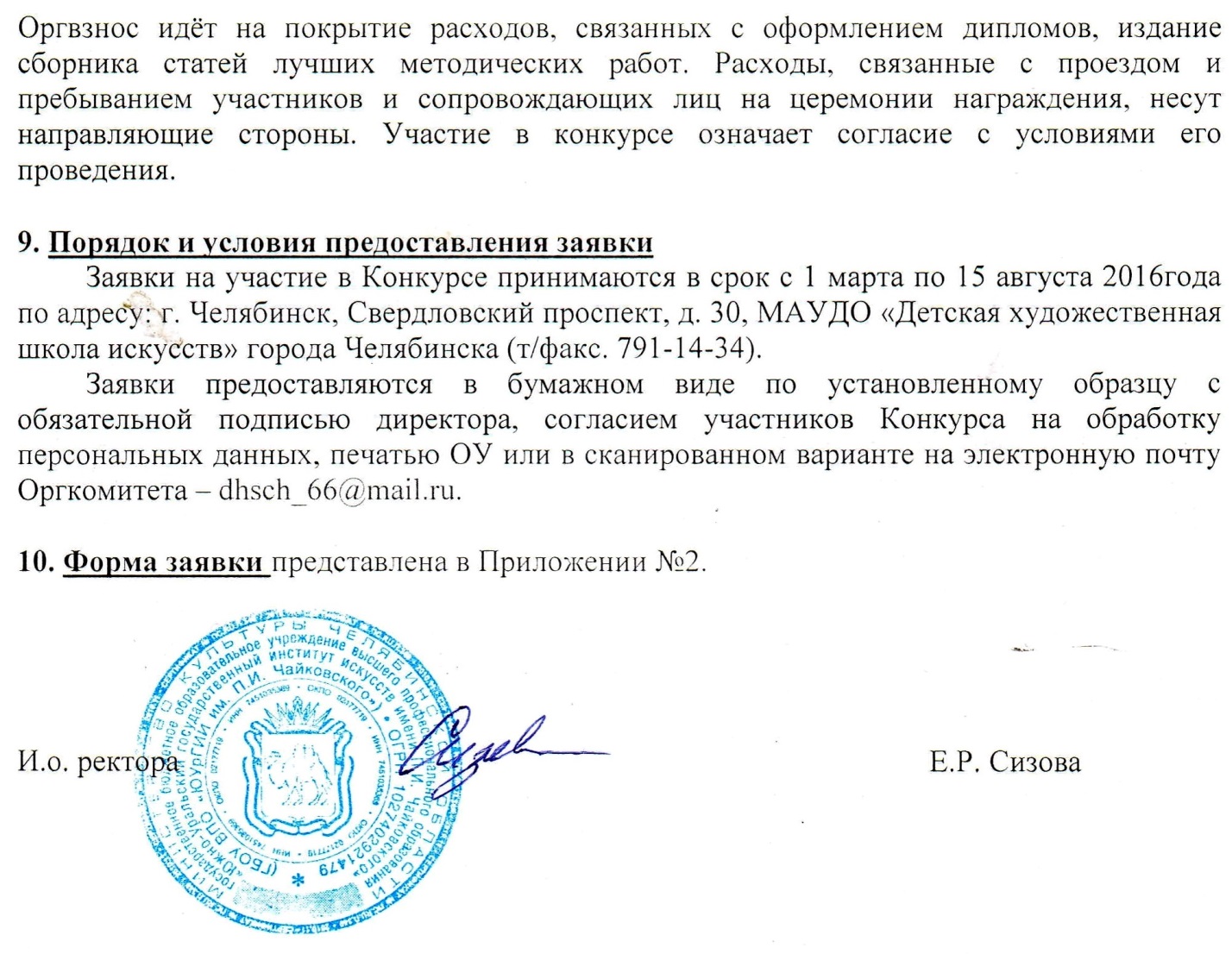 Приложение №1Приложение №2(на официальном бланке учреждения)ЗАЯВКА на участие в Областном конкурсе методических работ в области преподавания изобразительного и  декоративно-прикладного искусства «АRT- идея»Наименование образовательного учреждения _________________________  Адрес ОУ(почтовый и юридический) ________________________________Телефон/факс, е-mail _____________________________________________Реквизиты ОУ___________________________________________________ Наименование работы _____________________________________________Ф.И.О. автора /составителя/разработчика _____________________________Преподаваемый предмет __________________________________________Должность_______________________________________________________ Образование_____________________________________________________Ученая степень, звание ____________________________________________Категория_____________________ Стаж работы ______________________Домашний адрес, телефон _________________________________________С использованием в информационных сетях персональных данных, указанных в заявке, согласен (согласны).                 Подпись (и) участника (ов)_____________ (с расшифровкой подписей).Подпись руководителяПечать учрежденияДатаПриложение №3Требования к содержанию работ по номинациям конкурса:1.	Авторские методические разработки(урока, серии уроков, авторской методики преподавания предмета);Методическая разработка - это пособие, раскрывающее формы, средства, методы обучения, элементы современных педагогических технологий  или сами технологии обучения и воспитания применительно к конкретной теме урока, теме учебной программы, преподаванию курса в целом.Методическая разработка может быть как индивидуальной, так и коллективной работой. Она направлена на профессионально-педагогическое совершенствование преподавателя или качества подготовки по учебным специальностям.Методическая разработка может представлять собой:разработку конкретного урока;разработку серии уроков;разработку темы программы;разработку частной (авторской) методики преподавания предмета;разработку общей методики преподавания предметов;разработку новых форм, методов или средств обучения и воспитания;разработки, связанные с изменением материально-технических условий преподавания предмета.К методической разработке предъявляются довольно серьезные требования. Поэтому, прежде чем приступить к ее написанию необходимо:тщательно подойти к выбору темы разработки. Тема должна быть актуальной, известной педагогу, по данной теме у педагога должен быть накоплен определенный опыт.Определить цель методической разработки.Внимательно изучить литературу, методические пособия, положительный опыт по выбранной теме.Составить план и определить структуру методической разработки.Определить направления предстоящей работы.Приступая к работе по составлению методической разработки, необходимо четко определить ее цель.Например, цель может быть следующей: определение форм и методов изучения содержания темы; раскрытие опыта проведения уроков по изучению той или иной темы учебной программы; описание видов деятельности педагога и учащихся; описание методики использования современных технических и информационных  средств обучения; осуществление связи теории с практикой на уроках; использования современных педагогических технологий или их элементов на уроках и т.д.Требования, предъявляемые к методической разработке:1. Содержание методической разработки должно четко соответствовать теме и цели.2. Содержание методической разработки должно быть таким, чтобы педагоги могли получить сведения о наиболее рациональной организации учебного процесса, эффективности методов и методических приемов, формах изложения учебного материала, применения современных технических и информационных средств обучения.3. Авторские (частные) методики не должны повторять содержание учебников и учебных программ, описывать изучаемые явления и технические объекты, освещать вопросы, изложенные в общепедагогической литературе.4. Материал должен быть систематизирован, изложен максимально просто и четко.5. Язык методической разработки должен быть четким, лаконичным, грамотным, убедительным. 6. Рекомендуемые методы, методические приемы, формы и средства обучения должны обосноваться ссылками на свой педагогический опыт.7. Методическая разработка должна учитывать конкретные материально-технические условия осуществления учебно-воспитательного процесса.8. Ориентировать организацию учебного процесса в направлении широкого применении активных форм и методов обучения.9. Методическая разработка должна раскрывать вопрос «Как учить».10. Должна содержать конкретные материалы, которые может использовать педагог в своей работе (карточки задания, планы уроков, карточки схемы, тесты, поуровневые задания и т.д.).Структура методической разработкиОбщая структура:1 Аннотация.2. Содержание.3. Введение.4. Основная часть.5. Заключение.6. Список использованных источников.7. Приложения.В аннотации (3-4 предложения) кратко указывается,  какой проблеме посвящается методическая разработка, какие вопросы раскрывает, кому может быть полезна.Во введении (1-2 страницы) раскрывается актуальность данной работы, т.е. автор отвечает на вопрос, почему он выбрал эту тему и каково ее место в содержании образования.При разработке  учебной темы необходимо:1. Продумать методику преподавания темы.2. Подобрать примеры, иллюстрации, наметить лабораторно-практические занятия, контрольные работы, экскурсии и т.д.3. Выделить основные вопросы, которые учащиеся должны прочно усвоить.4. Проанализировать воспитательные возможности учебного материала и применяемой методики.В заключении (1-2 страницы) подводятся итоги по тем проблемным вопросам, которые ставились педагогом, приступая к составлению методической разработки.Структура методической разработки урока теоретического обучения.В основной части можно выделить следующие разделы:Методическое обоснование темы.Методические рекомендации по проведению урока.План урока (с технологической картой).Дидактический материал к уроку (можно не выделять в виде приложений).Список литературы (источников) для учащихся.Список литературы для педагогов.Рекомендуемый план урока:1. Тема программы.2. Тема урока.3. Тип урока.4. Вид урока.5. Цель методическая.6. Цели образования (обучения, воспитания, развития).7. Материально-техническое обеспечение урока.8. Межпредметные и внутрипредметные связи.Тип урока определяется целью организации урока, т.е. целью его проведения.Тип уроков теоретического обучения:Урок изучения нового учебного материала.Урок совершенствования знаний, умений и навыков.Урок обобщения и систематизации знаний.Урок контроля знаний, умений и навыков.Комбинированный.Типы уроков практического обучения:Урок по первоначальному формированию умений и навыков.Урок совершенствования умений и навыков.Урок по выполнению комплексных заданий (работ).Вид урока определяется формой совместной деятельности преподавателя и учащихся, которая доминирует на уроке:Лекция.Беседа.Самостоятельная работа.Практическая работа.Семинар.Контрольная работа.Зачет.Экскурсия.Смешанный (несколько видов деятельности примерно одинаковых по времени).Дидактическая структура урока включает в себя следующие дидактические задачи:Мотивация и стимулирование деятельности учащихся, целевая установка, активация необходимых знаний.Формирование новых понятий и способов действий.Применение понятий и способов действий.Наиболее эффективно, когда на уроке решаются все три дидактические задачи, но может быть и иначе (это зависит от целей и типа урока).Дидактические методы:1. Информационно-рецептивный.2. Репродуктивный.3. Проблемный: проблемное изложение; эвристический; исследовательский.Форма деятельности зависит от применяемого метода и методических приемов. Например: беседа, самостоятельная работа, работа с книгой, просмотр видеофильма и др.Способы организации деятельности преподавателя и учащихся:1. Фронтальный.2. Индивидуальный.3. Парный.4. Коллективный.Общие требования к оформлению методической разработки.Общий объем методической разработки должен составлять не менее 24 листов компьютерного текста (шрифт- 14). Если методическая разработка представляет собой разработку одного урока, то не менее 10 листов.Объем основного содержания - не менее половины всей рукописи.Объем приложений не лимитируется, но они должны соответствовать тексту (ссылки на них в тексте обязательны).Ссылки на использованную литературу в тексте следует давать в квадратных скобках.Список использованных источников должен содержать 10-15 названий. Если разработка носит только практический характер, не требующий теоретических ссылок, то список использованных источников можно опустить.Количество и объем разделов не лимитируется.Примерная схема методической разработки: 1. Название разработки.2. Название и форма проведения мероприятия.3. Объяснительная записка, в которой указываются задачи проводимого мероприятия, предполагаемый метод проведения, возраст детей, на которых рассчитано мероприятие, условия для проведения, осуществления.4. Оборудование, оформление (технические средства, варианты текстов, название и авторы музыкальных произведений, используемых в сценарии).5. Методические советы на подготовительный период(правильное распределение поручений).6.Сценарный план, ход проведения мероприятия.7. Сценарий мероприятия, где соблюдаются все композиционные сюжетные части, ссылки на авторов и названия источников с указанием страниц.8. Методические советы организаторам и постановщикам (где лучше проводить мероприятие, варианты оформления, пути создания эмоционального настроя, предостережения от ошибок).9. Методические советы на период ближайшего последействия (как подвести итоги, что сделать для закрепления полученного результата и т. п.).10.Список литературы.11. Автор разработки, должность, место работы.2.	Методические рекомендацииМетодические рекомендации – это один из видов методической продукции (наряду с методической разработкой, методическим пособием, дидактическим материалом).Методические рекомендации представляют собой особым образом структурированную информацию, определяющую порядок, логику и акценты изучения какой-либо темы, проведения занятия, мероприятия.Методические рекомендации содержат в себе раскрытие одной или нескольких частных методик, выработанных на основе положительного опыта. Их задача – рекомендовать наиболее эффективные, рациональные варианты, образцы действий применительно к определенному виду деятельности.В методических рекомендациях обязательно содержится указание по организации и проведению одного или нескольких конкретных уроков, иллюстрирующих методику на практике.Методические рекомендации должны иметь точный адрес (указание на то, кому они адресованы: педагогам, методистам, классным руководителям и т.д.). Соответственно этому регламентируется терминология, стиль, объем методических рекомендаций.Структура методических рекомендацийМетодические рекомендации как вид методической продукции включают:титульный лист;аннотацию;сведения об авторе (авторах);пояснительную записку;содержание;список рекомендуемой литературы по данной теме;приложения (при необходимости).Пояснения к отдельным структурным элементам методических рекомендаций
1. На титульном листе должны быть обозначены:название учреждения (в порядке нисходящей подчиненности);фамилия, имя, отчество автора;название (с пометкой о виде методической продукции – методические рекомендации);название города (населенного пункта);год разработки.2.      На втором листе вверху приводится аннотация, включающая лаконичные сведения осути рассматриваемых вопросов: о предназначении данных методических рекомендаций (какую помощь и кому призвана оказать настоящая работа – например, преподавателям предметникам дополнительного образования);об источнике практического опыта, положенного в основу рекомендаций (указать, на базе какого опыта разработаны данные методические рекомендации);о возможных сферах приложения предлагаемого вида методической продукции (в каких областях гуманитарного знания могут быть использованы настоящие рекомендации);Внизу второго листа помещаются сведения об авторе (авторах): Ф.И.О., должность, место работы, квалификационная категория или научная степень, контактный телефон.3.      Пояснительная записка должна содержать следующую информацию:обоснование актуальности разработки данных методических рекомендаций (здесь целесообразно дать краткий анализ положения дел по изучаемому вопросу: уточнить, в каких образовательных областях в настоящее время используются мероприятия (действия, методики и др.), сходные с предлагаемыми, в чем их достоинства и недостатки; охарактеризовать значимость предлагаемой работы с точки зрения реализации соответствующей федеральной или региональной программы; разъяснить, какую помощь и кому могут оказать настоящие методические рекомендации);определение цели предлагаемых методических рекомендаций (например: оказать методическую помощь педагогам-предметникам, классным руководителям; составить алгоритм подготовки и проведения и т.п.);краткое описание ожидаемого результата от использования данных методических рекомендаций в системе дополнительного образования (например: овладение опытом организации предлагаемой методикой может стать основой для проведения подобных мероприятий по разным предметам образовательного цикла; может способствовать повышению мотивации учащихся и т.п.);обоснование особенностей и новизны предлагаемой работы в сравнении с другими подобными разработками, существующими в данной образовательной области.4.      Содержание методических рекомендаций может быть связано с самыми разнообразными вопросами: решением определенной педагогической проблемы, проведением конкурсных мероприятий, организацией летней учебной практики, проведением учебно-исследовательской работы, изучением отдельных тем образовательной программы и т.п. Поэтому содержание методических рекомендаций не имеет особо регламентированной структуры и может излагаться в достаточно произвольной форме. Например, его можно структурировать в следующей логике:описать (на основе состоявшегося опыта деятельности), что именно рекомендуется делать по исследуемому вопросу (поэтапно) и как (с помощью каких форм и методов;дать советы по решению: организационных вопросов (например, разработать план работы; определить этапы проведения мероприятия и сроки информирования его потенциальных участников, распределить поручения, и т.д.); материально-техническому обеспечению (Интернет-ресурсы); финансовому обеспечению (источники и фиксированные суммы финансирования данного мероприятия), кадровому обеспечению (требования к экспертам); вычленить наиболее трудные моменты в организации и проведении описываемого вида деятельности (исходя из имеющегося опыта);предостеречь от типичных ошибок.5.      Список рекомендуемой литературы (см. рекомендации)6.      Приложения включают материалы, необходимые для организации рекомендуемого вида деятельности с использованием данных методических рекомендаций, но не вошедшие в блок «Содержание». В числе приложений могут быть:планы проведения конкретных дел, мероприятий;тестовые задания;методики создания практических заданий, адресованных обучающимся;примерные вопросы к играм, конкурсам, викторинам;методики определения результатов по конкретным видам деятельности;схемы, диаграммы, фотографии, карты, ксерокопии архивных материалов;примерная тематика открытых мероприятий, экскурсий и т.д.3.	Методические и учебные пособия, дидактические материалыМетодическое пособие – комплексный вид методической продукции, обобщающий значительный опыт, накопленный в системе дополнительного образования детей и содержащий рекомендации по его использованию и развитию. Авторами методических пособий являются, как правило, опытные педагоги и методисты, способные систематизировать практический материал собственной работы и работы коллег по профессии, учесть и использовать в обосновании предлагаемых методик теоретические разработки современной педагогики дополнительного образования детей.
       Задачей методического пособия является оказание практической помощи педагогам и методистам дополнительного образования  в приобретении и освоении передовых знаний как теоретического, так и практического характера.       Методические пособия в системе дополнительного образования могут быть условно разделены на пять основных типов:1. Методические пособия, посвященные рассмотрению содержания, форм работы и методик, используемых в системе дополнительного образования в целом.
2. Методические пособия, рассматривающие содержание, формы работы и методики по какой-либо отдельной направленности дополнительного образования 
3. Методические пособия, рассматривающие содержание, формы работы и методики по какой-либо отдельной предметной области дополнительного образования.
4. Методические пособия, рассматривающие содержание, формы работы и методики дополнительного образования детей применительно к определенному виду учреждений  дополнительного образования.
5. Методические пособия, рассматривающие содержание, формы работы и методики дополнительного образования детей в каком-либо отдельном учреждении  дополнительного образования.
       Типовая структура методического пособия включает:введение, где формулируются цель и задачи данного пособия, указывается, на какую конкретную группу работников учреждения дополнительного образования оно рассчитано, какие конкретные результаты может дать педагогам и методистам использование данного пособия;теоретическую часть, где излагается, как правило, в краткой форме (при необходимости с отсылкой к соответствующим работам) научно-педагогическое обоснование содержания пособия, характеризуется собственная методологическая позиция автора применительно к системе дополнительного образования детей как сфере образования, обладающей своими специфическими чертами;практическую часть, где систематизируется и классифицируется фактический материал, содержатся практические рекомендации, приводятся характерные примеры тех или иных форм и методик работы в учреждении дополнительного образования;дидактическую часть, в которой сосредоточены дидактические материалы (схемы, таблицы, рисунки и т. п.), иллюстрирующие практический материал. 	Кроме того, в состав методического пособия могут включаться различные необходимые нормативные документы, в том числе данного учреждения дополнительного образования, использование которых позволит педагогу или методисту организовать свою работу в соответствии с имеющимися требованиями.Обязательной частью методического пособия является список литературы, который желательно оформить с разделением на тематические рубрики (в соответствии с конкретными задачами, решаемыми в данном пособии) и, по возможности, с краткими аннотациями наиболее полезных педагогам и методистам дополнительного образования рекомендуемых работ.4.	Учебные наглядные пособияУчебное наглядное пособие -  издание, содержащее материалы в помощь изучению или преподаванию определенной дисциплины, содержание которого выражено изобразительно-графическими средствами с кратким поясняющим текстом или без него.Все наглядные материалы делятся на два основных вида:1. Демонстрационные2. ИллюстрационныеУчебные наглядные пособия (УНП) следует классифицировать по тем видам учебных действий, в которых они участвуют при учебной деятельности.Информационные  учебные наглядные пособия (УНПИ)ускоряют обработку информации, повышают эффективность восприятия сложных явлений, динамичных процессов, оптимизируют ориентировку в предстоящих исполнительских и контрольных действияхПлакаты – широко распространенное средство наглядного показа обучающимся сложных изображений. Макеты статичные и динамичные используют в тех же целях, что и плакаты.Статичные макеты обеспечивают более легкое восприятие благодаря объемному изображению, особенно для тех учащихся, которые не имеют навыка пространственного воображения плоскостных видов.Динамичные (действующие) макеты позволяют в условиях учебной аудитории успешно изучать работу сложных механизмов.Раздаточные информационные дидактические материалы (таблицы, схемы, чертежи) дают возможность экономить время занятий на изображение их преподавателем на доске и учащимися в конспектах. Обучающие  учебно-наглядные пособия  (УНПО).Программированный учебник, который в отличие от обычного содержит не только информацию, но также и руководство к исполнительным и контрольным действиям. Слепые раздаточные дидактические материалы, которые дают возможность уменьшить затраты времени на выполнение упражнений как в аудитории, так и при самостоятельной работе учащегося. Это, например, неполные схемы, в которые обучаемый должен внести дополнительные изображения и обозначения, что и составляет основу заданного упражнения. Методические указания – инструкции по выполнению практических работ, составленные так, чтобы избавить преподавателя от тривиальных операций, обеспечить их самостоятельное выполнение учащимися и высвободить время на руководство наиболее сложными действиями.3.Контрольные учебные наглядные пособия (УНПК)помогают обеспечить регулярность и объективностьпроверки работы учащихся.Вопросники, которые представляют собою перечень вопросов и заданий, используемый при подготовке к зачетам и экзаменам, и тесты.Требования к учебным наглядным пособиямНадо отметить, что наглядные материалы должны отвечать общедидактическим, эргономическим и методическим требованиям, от соблюдения которых может зависеть скорость восприятия учебной информации, ее понимание, усвоение и закрепление полученных знаний.Наглядные средства обучения должны быть:ориентированы на мотивацию обучения, вызывать интерес и увлекать познавательной деятельностью. доступными, то есть соответствовать возрастным особенностям учащихся.
содержательными с позиций современной науки и для передачи смысловой полноты теоретического материала. интерактивными, способными организовывать коммуникативные ситуации.;иллюстративными, когда используется разного вида материалы в трудных для понимания содержания текста.;дозированными с оптимальным использованием наглядности.эргономичными, целесообразными, комфортными для восприятия и работы с физиологической и психологической сторон.адаптивнымик индивидуальным возможностям обучающегося; иметь аннотацию.5.	Учебные электронные пособияУчебное электронное пособие – электронное издание, содержащее учебный материал, дополняющий учебный материал основного учебника (причем независимо от его вида – бумажного или электронного), в котором этот учебный материал представлен с использованием различных средств сообщения информации – текста, графики, звука, видеоизображения. Дидактические требования:– доступность обучения;– систематичность и последовательность обучения;– наглядность обучения;– сознательность и активность обучения;– прочность усвоения знаний;– структуризация учебного материала и структурно-функциональная связанность;– интерактивность обучения;– адаптивность обучения.Методические требования:– полнота содержания;– педагогический сценарий;– педагогические методы и технологии педагогического сценария должны использоваться с учетом специфики каждой конкретной науки и соответствующей ей учебной дисциплины.Эргономические требования:– обеспечение психологической естественности работы с учебным электронным изданием;
– обеспечение комфортности работы с учебным электронным изданием. 	Технические требования:Учебные электронные пособия должны позволять его эксплуатацию в школах на персональных компьютерах, работающих автономно, а также в локальной сети.Минимальные технические характеристики компьютерной техники для функционирования учебных электронных изданий:– CPU – Intel III-500 MHz– RAM – 64 Mb– HDD – 2 Gb свободное пространство– Vega – 8 Mb– CD-ROM – 20xОперационная система – Windows  и Windows XP.При разработке учебного электронного издания могут быть использованы система управления базами данных SQL Server или Interbase. 	Учебное электронное издание должно включать руководство пользователя, содержащее:– выходные сведения, в соответствии с ГОСТ 7.83-2001;– техническое руководство, в котором дана краткая характеристика внутренней навигации электронного издания;– методическое руководство, в котором приведены рекомендации по использованию электронного издания в учебном процессе, в том числе рекомендуемые сценарии его применения в учебном процессе.Требования к содержанию:Учебный материал блока (модуля) должен иметь некоторый завершенный смысл, но в тоже время не быть перегружен информацией Для основного учебного материала, размещенного в блоке (модуле), не следует использовать текстовые окна с прокруткой текста. Текстовый материал, должен сопровождаться иллюстративным материалом (статические и динамические иллюстрации, мультимедийные приложения). Должны присутствовать только те иллюстрации, которые связаны с текстом, присутствующим в блоке (модуле).Применение иллюстративного материала должно быть исключительно функциональным (облегчение восприятия и усвоения учебного материала). Текстовый материал электронного учебного пособия не должен полностью повторять тексты бумажного учебника. По ходу изучения учебного материала должны вводиться задания, стимулирующие самостоятельность и развивающие мышление Электронное учебное пособие должно содержать встроенный раздел с контрольными вопросами, упражнениями и задачами, содержание которых определяется спецификой конкретной учебной дисциплины.Электронное учебное пособие должно включать в себя встроенный справочник (глоссарий);Электронное учебное пособие должно иметь встроенную тестирующую систему, предназначенную в первую очередь для самоконтроля учащегося в рамках текущего и итогового контроля.В содержании электронного учебного пособия элементами обучения являются:«Теория», «Примеры», «Задания», «Вопросы», «Тесты», «Глоссарий», «Справочник», «Графика», «Аудио» и «Видео». Требование к оформлению УЭП:Оформление должно способствовать эстетичному и удобному представлению учебного материала.Цвета в УЭП должны обеспечивать хорошее и неутомительное восприятие информации.Абзацы в основном содержании не должны быть большими, что облегчит зрительное восприятия учебного материала.Графика в УЭП должна иметь вспомогательное значение и способствовать легкому усвоению учебного материала, а не отвлекать от обучения.Количество и размеры графических объектов и аудио-видео материалов должны быть минимальным, так как, они занимают много места в памяти компьютера.Значения цветов должны быть постоянны. При разработке УЭП нужно учитывать цветовые ассоциации.Форма № ПД-4Форма № ПД-4Форма № ПД-4Форма № ПД-4Форма № ПД-4Форма № ПД-4Форма № ПД-4Форма № ПД-4Форма № ПД-4Форма № ПД-4Форма № ПД-4Форма № ПД-4Форма № ПД-4Форма № ПД-4Форма № ПД-4Форма № ПД-4Форма № ПД-4Форма № ПД-4Форма № ПД-4Форма № ПД-4Форма № ПД-4Форма № ПД-4Форма № ПД-4Форма № ПД-4Форма № ПД-4Форма № ПД-4Форма № ПД-4Форма № ПД-4Форма № ПД-4Форма № ПД-4Форма № ПД-4Форма № ПД-4Форма № ПД-4ИзвещениеМинистерство финансов Челябинской области ( ГБОУ ВПО «ЮУрГИИ им. П.И. Чайковского» л/с 20201302152ПЛ)Министерство финансов Челябинской области ( ГБОУ ВПО «ЮУрГИИ им. П.И. Чайковского» л/с 20201302152ПЛ)Министерство финансов Челябинской области ( ГБОУ ВПО «ЮУрГИИ им. П.И. Чайковского» л/с 20201302152ПЛ)Министерство финансов Челябинской области ( ГБОУ ВПО «ЮУрГИИ им. П.И. Чайковского» л/с 20201302152ПЛ)Министерство финансов Челябинской области ( ГБОУ ВПО «ЮУрГИИ им. П.И. Чайковского» л/с 20201302152ПЛ)Министерство финансов Челябинской области ( ГБОУ ВПО «ЮУрГИИ им. П.И. Чайковского» л/с 20201302152ПЛ)Министерство финансов Челябинской области ( ГБОУ ВПО «ЮУрГИИ им. П.И. Чайковского» л/с 20201302152ПЛ)Министерство финансов Челябинской области ( ГБОУ ВПО «ЮУрГИИ им. П.И. Чайковского» л/с 20201302152ПЛ)Министерство финансов Челябинской области ( ГБОУ ВПО «ЮУрГИИ им. П.И. Чайковского» л/с 20201302152ПЛ)Министерство финансов Челябинской области ( ГБОУ ВПО «ЮУрГИИ им. П.И. Чайковского» л/с 20201302152ПЛ)Министерство финансов Челябинской области ( ГБОУ ВПО «ЮУрГИИ им. П.И. Чайковского» л/с 20201302152ПЛ)Министерство финансов Челябинской области ( ГБОУ ВПО «ЮУрГИИ им. П.И. Чайковского» л/с 20201302152ПЛ)Министерство финансов Челябинской области ( ГБОУ ВПО «ЮУрГИИ им. П.И. Чайковского» л/с 20201302152ПЛ)Министерство финансов Челябинской области ( ГБОУ ВПО «ЮУрГИИ им. П.И. Чайковского» л/с 20201302152ПЛ)Министерство финансов Челябинской области ( ГБОУ ВПО «ЮУрГИИ им. П.И. Чайковского» л/с 20201302152ПЛ)Министерство финансов Челябинской области ( ГБОУ ВПО «ЮУрГИИ им. П.И. Чайковского» л/с 20201302152ПЛ)Министерство финансов Челябинской области ( ГБОУ ВПО «ЮУрГИИ им. П.И. Чайковского» л/с 20201302152ПЛ)Министерство финансов Челябинской области ( ГБОУ ВПО «ЮУрГИИ им. П.И. Чайковского» л/с 20201302152ПЛ)Министерство финансов Челябинской области ( ГБОУ ВПО «ЮУрГИИ им. П.И. Чайковского» л/с 20201302152ПЛ)Министерство финансов Челябинской области ( ГБОУ ВПО «ЮУрГИИ им. П.И. Чайковского» л/с 20201302152ПЛ)Министерство финансов Челябинской области ( ГБОУ ВПО «ЮУрГИИ им. П.И. Чайковского» л/с 20201302152ПЛ)Министерство финансов Челябинской области ( ГБОУ ВПО «ЮУрГИИ им. П.И. Чайковского» л/с 20201302152ПЛ)Министерство финансов Челябинской области ( ГБОУ ВПО «ЮУрГИИ им. П.И. Чайковского» л/с 20201302152ПЛ)Министерство финансов Челябинской области ( ГБОУ ВПО «ЮУрГИИ им. П.И. Чайковского» л/с 20201302152ПЛ)Министерство финансов Челябинской области ( ГБОУ ВПО «ЮУрГИИ им. П.И. Чайковского» л/с 20201302152ПЛ)Министерство финансов Челябинской области ( ГБОУ ВПО «ЮУрГИИ им. П.И. Чайковского» л/с 20201302152ПЛ)Министерство финансов Челябинской области ( ГБОУ ВПО «ЮУрГИИ им. П.И. Чайковского» л/с 20201302152ПЛ)Министерство финансов Челябинской области ( ГБОУ ВПО «ЮУрГИИ им. П.И. Чайковского» л/с 20201302152ПЛ)Министерство финансов Челябинской области ( ГБОУ ВПО «ЮУрГИИ им. П.И. Чайковского» л/с 20201302152ПЛ)Министерство финансов Челябинской области ( ГБОУ ВПО «ЮУрГИИ им. П.И. Чайковского» л/с 20201302152ПЛ)Министерство финансов Челябинской области ( ГБОУ ВПО «ЮУрГИИ им. П.И. Чайковского» л/с 20201302152ПЛ)Министерство финансов Челябинской области ( ГБОУ ВПО «ЮУрГИИ им. П.И. Чайковского» л/с 20201302152ПЛ)Министерство финансов Челябинской области ( ГБОУ ВПО «ЮУрГИИ им. П.И. Чайковского» л/с 20201302152ПЛ)Министерство финансов Челябинской области ( ГБОУ ВПО «ЮУрГИИ им. П.И. Чайковского» л/с 20201302152ПЛ)Министерство финансов Челябинской области ( ГБОУ ВПО «ЮУрГИИ им. П.И. Чайковского» л/с 20201302152ПЛ)Министерство финансов Челябинской области ( ГБОУ ВПО «ЮУрГИИ им. П.И. Чайковского» л/с 20201302152ПЛ)Министерство финансов Челябинской области ( ГБОУ ВПО «ЮУрГИИ им. П.И. Чайковского» л/с 20201302152ПЛ)Министерство финансов Челябинской области ( ГБОУ ВПО «ЮУрГИИ им. П.И. Чайковского» л/с 20201302152ПЛ)Министерство финансов Челябинской области ( ГБОУ ВПО «ЮУрГИИ им. П.И. Чайковского» л/с 20201302152ПЛ)Министерство финансов Челябинской области ( ГБОУ ВПО «ЮУрГИИ им. П.И. Чайковского» л/с 20201302152ПЛ)Министерство финансов Челябинской области ( ГБОУ ВПО «ЮУрГИИ им. П.И. Чайковского» л/с 20201302152ПЛ)Министерство финансов Челябинской области ( ГБОУ ВПО «ЮУрГИИ им. П.И. Чайковского» л/с 20201302152ПЛ)Министерство финансов Челябинской области ( ГБОУ ВПО «ЮУрГИИ им. П.И. Чайковского» л/с 20201302152ПЛ)Министерство финансов Челябинской области ( ГБОУ ВПО «ЮУрГИИ им. П.И. Чайковского» л/с 20201302152ПЛ)Министерство финансов Челябинской области ( ГБОУ ВПО «ЮУрГИИ им. П.И. Чайковского» л/с 20201302152ПЛ)Министерство финансов Челябинской области ( ГБОУ ВПО «ЮУрГИИ им. П.И. Чайковского» л/с 20201302152ПЛ)Министерство финансов Челябинской области ( ГБОУ ВПО «ЮУрГИИ им. П.И. Чайковского» л/с 20201302152ПЛ)Министерство финансов Челябинской области ( ГБОУ ВПО «ЮУрГИИ им. П.И. Чайковского» л/с 20201302152ПЛ)Министерство финансов Челябинской области ( ГБОУ ВПО «ЮУрГИИ им. П.И. Чайковского» л/с 20201302152ПЛ)Министерство финансов Челябинской области ( ГБОУ ВПО «ЮУрГИИ им. П.И. Чайковского» л/с 20201302152ПЛ)(наименование получателя платежа)(наименование получателя платежа)(наименование получателя платежа)(наименование получателя платежа)(наименование получателя платежа)(наименование получателя платежа)(наименование получателя платежа)(наименование получателя платежа)(наименование получателя платежа)(наименование получателя платежа)(наименование получателя платежа)(наименование получателя платежа)(наименование получателя платежа)(наименование получателя платежа)(наименование получателя платежа)(наименование получателя платежа)(наименование получателя платежа)(наименование получателя платежа)(наименование получателя платежа)(наименование получателя платежа)(наименование получателя платежа)(наименование получателя платежа)(наименование получателя платежа)(наименование получателя платежа)(наименование получателя платежа)(наименование получателя платежа)(наименование получателя платежа)(наименование получателя платежа)(наименование получателя платежа)(наименование получателя платежа)(наименование получателя платежа)(наименование получателя платежа)(наименование получателя платежа)(наименование получателя платежа)(наименование получателя платежа)(наименование получателя платежа)(наименование получателя платежа)(наименование получателя платежа)(наименование получателя платежа)(наименование получателя платежа)74510355336994060011811055000000030000000001                  (ИНН получателя платежа)                  (ИНН получателя платежа)                  (ИНН получателя платежа)                  (ИНН получателя платежа)                  (ИНН получателя платежа)                  (ИНН получателя платежа)                  (ИНН получателя платежа)                  (ИНН получателя платежа)                  (ИНН получателя платежа)                  (ИНН получателя платежа)                  (ИНН получателя платежа)                  (ИНН получателя платежа)                  (ИНН получателя платежа)                                                                               (номер счета получателя платежа)                                                                               (номер счета получателя платежа)                                                                               (номер счета получателя платежа)                                                                               (номер счета получателя платежа)                                                                               (номер счета получателя платежа)                                                                               (номер счета получателя платежа)                                                                               (номер счета получателя платежа)                                                                               (номер счета получателя платежа)                                                                               (номер счета получателя платежа)                                                                               (номер счета получателя платежа)                                                                               (номер счета получателя платежа)                                                                               (номер счета получателя платежа)                                                                               (номер счета получателя платежа)                                                                               (номер счета получателя платежа)                                                                               (номер счета получателя платежа)                                                                               (номер счета получателя платежа)                                                                               (номер счета получателя платежа)                                                                               (номер счета получателя платежа)                                                                               (номер счета получателя платежа)                                                                               (номер счета получателя платежа)                                                                               (номер счета получателя платежа)                                                                               (номер счета получателя платежа)                                                                               (номер счета получателя платежа)                                                                               (номер счета получателя платежа)                                                                               (номер счета получателя платежа)                                                                               (номер счета получателя платежа)                                                                               (номер счета получателя платежа)                                                                               (номер счета получателя платежа)                                                                               (номер счета получателя платежа)                                                                               (номер счета получателя платежа)                                                                               (номер счета получателя платежа)                                                                               (номер счета получателя платежа)                                                                               (номер счета получателя платежа)                                                                               (номер счета получателя платежа)                                                                               (номер счета получателя платежа)                                                                               (номер счета получателя платежа)                                                                               (номер счета получателя платежа)                  (КПП получателя платежа)Отделение по Челябинской области Уральского Главного управления Центрального банка РФ (отделение Челябинск)                  (КПП получателя платежа)Отделение по Челябинской области Уральского Главного управления Центрального банка РФ (отделение Челябинск)                  (КПП получателя платежа)Отделение по Челябинской области Уральского Главного управления Центрального банка РФ (отделение Челябинск)                  (КПП получателя платежа)Отделение по Челябинской области Уральского Главного управления Центрального банка РФ (отделение Челябинск)                  (КПП получателя платежа)Отделение по Челябинской области Уральского Главного управления Центрального банка РФ (отделение Челябинск)                  (КПП получателя платежа)Отделение по Челябинской области Уральского Главного управления Центрального банка РФ (отделение Челябинск)                  (КПП получателя платежа)Отделение по Челябинской области Уральского Главного управления Центрального банка РФ (отделение Челябинск)                  (КПП получателя платежа)Отделение по Челябинской области Уральского Главного управления Центрального банка РФ (отделение Челябинск)                  (КПП получателя платежа)Отделение по Челябинской области Уральского Главного управления Центрального банка РФ (отделение Челябинск)                  (КПП получателя платежа)Отделение по Челябинской области Уральского Главного управления Центрального банка РФ (отделение Челябинск)                  (КПП получателя платежа)Отделение по Челябинской области Уральского Главного управления Центрального банка РФ (отделение Челябинск)                  (КПП получателя платежа)Отделение по Челябинской области Уральского Главного управления Центрального банка РФ (отделение Челябинск)                  (КПП получателя платежа)Отделение по Челябинской области Уральского Главного управления Центрального банка РФ (отделение Челябинск)                  (КПП получателя платежа)Отделение по Челябинской области Уральского Главного управления Центрального банка РФ (отделение Челябинск)                  (КПП получателя платежа)Отделение по Челябинской области Уральского Главного управления Центрального банка РФ (отделение Челябинск)                  (КПП получателя платежа)Отделение по Челябинской области Уральского Главного управления Центрального банка РФ (отделение Челябинск)                  (КПП получателя платежа)Отделение по Челябинской области Уральского Главного управления Центрального банка РФ (отделение Челябинск)                  (КПП получателя платежа)Отделение по Челябинской области Уральского Главного управления Центрального банка РФ (отделение Челябинск)                  (КПП получателя платежа)Отделение по Челябинской области Уральского Главного управления Центрального банка РФ (отделение Челябинск)                  (КПП получателя платежа)Отделение по Челябинской области Уральского Главного управления Центрального банка РФ (отделение Челябинск)                  (КПП получателя платежа)Отделение по Челябинской области Уральского Главного управления Центрального банка РФ (отделение Челябинск)                  (КПП получателя платежа)Отделение по Челябинской области Уральского Главного управления Центрального банка РФ (отделение Челябинск)                  (КПП получателя платежа)Отделение по Челябинской области Уральского Главного управления Центрального банка РФ (отделение Челябинск)БИКБИКБИКБИКБИК0004477755000110000011  (наименование банка получателя платежа)  (наименование банка получателя платежа)  (наименование банка получателя платежа)  (наименование банка получателя платежа)  (наименование банка получателя платежа)  (наименование банка получателя платежа)  (наименование банка получателя платежа)  (наименование банка получателя платежа)  (наименование банка получателя платежа)  (наименование банка получателя платежа)  (наименование банка получателя платежа)  (наименование банка получателя платежа)  (наименование банка получателя платежа)  (наименование банка получателя платежа)  (наименование банка получателя платежа)  (наименование банка получателя платежа)  (наименование банка получателя платежа)Номер кор./сч. Банка получателя платежаНомер кор./сч. Банка получателя платежаНомер кор./сч. Банка получателя платежаНомер кор./сч. Банка получателя платежаНомер кор./сч. Банка получателя платежаНомер кор./сч. Банка получателя платежаНомер кор./сч. Банка получателя платежаНомер кор./сч. Банка получателя платежаНомер кор./сч. Банка получателя платежаНомер кор./сч. Банка получателя платежаНомер кор./сч. Банка получателя платежаНомер кор./сч. Банка получателя платежаНомер кор./сч. Банка получателя платежаНомер кор./сч. Банка получателя платежаНомер кор./сч. Банка получателя платежаНомер кор./сч. Банка получателя платежал/с 20201302152ПЛ КОСГУ 130_________Областной конкурс «Арт-идея»л/с 20201302152ПЛ КОСГУ 130_________Областной конкурс «Арт-идея»л/с 20201302152ПЛ КОСГУ 130_________Областной конкурс «Арт-идея»л/с 20201302152ПЛ КОСГУ 130_________Областной конкурс «Арт-идея»л/с 20201302152ПЛ КОСГУ 130_________Областной конкурс «Арт-идея»л/с 20201302152ПЛ КОСГУ 130_________Областной конкурс «Арт-идея»л/с 20201302152ПЛ КОСГУ 130_________Областной конкурс «Арт-идея»л/с 20201302152ПЛ КОСГУ 130_________Областной конкурс «Арт-идея»л/с 20201302152ПЛ КОСГУ 130_________Областной конкурс «Арт-идея»л/с 20201302152ПЛ КОСГУ 130_________Областной конкурс «Арт-идея»л/с 20201302152ПЛ КОСГУ 130_________Областной конкурс «Арт-идея»л/с 20201302152ПЛ КОСГУ 130_________Областной конкурс «Арт-идея»л/с 20201302152ПЛ КОСГУ 130_________Областной конкурс «Арт-идея»л/с 20201302152ПЛ КОСГУ 130_________Областной конкурс «Арт-идея»л/с 20201302152ПЛ КОСГУ 130_________Областной конкурс «Арт-идея»л/с 20201302152ПЛ КОСГУ 130_________Областной конкурс «Арт-идея»л/с 20201302152ПЛ КОСГУ 130_________Областной конкурс «Арт-идея»л/с 20201302152ПЛ КОСГУ 130_________Областной конкурс «Арт-идея»л/с 20201302152ПЛ КОСГУ 130_________Областной конкурс «Арт-идея»л/с 20201302152ПЛ КОСГУ 130_________Областной конкурс «Арт-идея»л/с 20201302152ПЛ КОСГУ 130_________Областной конкурс «Арт-идея»л/с 20201302152ПЛ КОСГУ 130_________Областной конкурс «Арт-идея»л/с 20201302152ПЛ КОСГУ 130_________Областной конкурс «Арт-идея»л/с 20201302152ПЛ КОСГУ 130_________Областной конкурс «Арт-идея»л/с 20201302152ПЛ КОСГУ 130_________Областной конкурс «Арт-идея»л/с 20201302152ПЛ КОСГУ 130_________Областной конкурс «Арт-идея»л/с 20201302152ПЛ КОСГУ 130_________Областной конкурс «Арт-идея»л/с 20201302152ПЛ КОСГУ 130_________Областной конкурс «Арт-идея»             (наименование платежа)             (наименование платежа)             (наименование платежа)             (наименование платежа)             (наименование платежа)             (наименование платежа)             (наименование платежа)             (наименование платежа)             (наименование платежа)             (наименование платежа)             (наименование платежа)             (наименование платежа)             (наименование платежа)             (наименование платежа)             (наименование платежа)             (наименование платежа)             (наименование платежа)             (наименование платежа)             (наименование платежа)             (наименование платежа)Ф.И.О. плательщика ____________________________________________________________________Ф.И.О. плательщика ____________________________________________________________________Ф.И.О. плательщика ____________________________________________________________________Ф.И.О. плательщика ____________________________________________________________________Ф.И.О. плательщика ____________________________________________________________________Ф.И.О. плательщика ____________________________________________________________________Ф.И.О. плательщика ____________________________________________________________________Ф.И.О. плательщика ____________________________________________________________________Ф.И.О. плательщика ____________________________________________________________________Ф.И.О. плательщика ____________________________________________________________________Ф.И.О. плательщика ____________________________________________________________________Ф.И.О. плательщика ____________________________________________________________________Ф.И.О. плательщика ____________________________________________________________________Ф.И.О. плательщика ____________________________________________________________________Ф.И.О. плательщика ____________________________________________________________________Ф.И.О. плательщика ____________________________________________________________________Ф.И.О. плательщика ____________________________________________________________________Ф.И.О. плательщика ____________________________________________________________________Ф.И.О. плательщика ____________________________________________________________________Ф.И.О. плательщика ____________________________________________________________________Ф.И.О. плательщика ____________________________________________________________________Ф.И.О. плательщика ____________________________________________________________________Ф.И.О. плательщика ____________________________________________________________________Ф.И.О. плательщика ____________________________________________________________________Ф.И.О. плательщика ____________________________________________________________________Ф.И.О. плательщика ____________________________________________________________________Ф.И.О. плательщика ____________________________________________________________________Ф.И.О. плательщика ____________________________________________________________________Ф.И.О. плательщика ____________________________________________________________________Ф.И.О. плательщика ____________________________________________________________________Ф.И.О. плательщика ____________________________________________________________________Ф.И.О. плательщика ____________________________________________________________________Ф.И.О. плательщика ____________________________________________________________________Ф.И.О. плательщика ____________________________________________________________________Ф.И.О. плательщика ____________________________________________________________________Ф.И.О. плательщика ____________________________________________________________________Ф.И.О. плательщика ____________________________________________________________________Ф.И.О. плательщика ____________________________________________________________________Ф.И.О. плательщика ____________________________________________________________________Ф.И.О. плательщика ____________________________________________________________________Ф.И.О. плательщика ____________________________________________________________________Ф.И.О. плательщика ____________________________________________________________________Ф.И.О. плательщика ____________________________________________________________________Ф.И.О. плательщика ____________________________________________________________________Ф.И.О. плательщика ____________________________________________________________________Ф.И.О. плательщика ____________________________________________________________________Ф.И.О. плательщика ____________________________________________________________________Ф.И.О. плательщика ____________________________________________________________________Ф.И.О. плательщика ____________________________________________________________________Ф.И.О. плательщика ____________________________________________________________________Ф.И.О. плательщика ____________________________________________________________________Ф.И.О. плательщика ____________________________________________________________________Ф.И.О. плательщика ____________________________________________________________________Ф.И.О. плательщика ____________________________________________________________________Ф.И.О. плательщика ____________________________________________________________________Ф.И.О. плательщика ____________________________________________________________________Ф.И.О. плательщика ____________________________________________________________________Ф.И.О. плательщика ____________________________________________________________________Ф.И.О. плательщика ____________________________________________________________________Адрес плательщика ______________________________________________________________________За кого (Ф.И.О. учащегося)__________________________________________________________________Адрес плательщика ______________________________________________________________________За кого (Ф.И.О. учащегося)__________________________________________________________________Адрес плательщика ______________________________________________________________________За кого (Ф.И.О. учащегося)__________________________________________________________________Адрес плательщика ______________________________________________________________________За кого (Ф.И.О. учащегося)__________________________________________________________________Адрес плательщика ______________________________________________________________________За кого (Ф.И.О. учащегося)__________________________________________________________________Адрес плательщика ______________________________________________________________________За кого (Ф.И.О. учащегося)__________________________________________________________________Адрес плательщика ______________________________________________________________________За кого (Ф.И.О. учащегося)__________________________________________________________________Адрес плательщика ______________________________________________________________________За кого (Ф.И.О. учащегося)__________________________________________________________________Адрес плательщика ______________________________________________________________________За кого (Ф.И.О. учащегося)__________________________________________________________________Адрес плательщика ______________________________________________________________________За кого (Ф.И.О. учащегося)__________________________________________________________________Адрес плательщика ______________________________________________________________________За кого (Ф.И.О. учащегося)__________________________________________________________________Адрес плательщика ______________________________________________________________________За кого (Ф.И.О. учащегося)__________________________________________________________________Адрес плательщика ______________________________________________________________________За кого (Ф.И.О. учащегося)__________________________________________________________________Адрес плательщика ______________________________________________________________________За кого (Ф.И.О. учащегося)__________________________________________________________________Адрес плательщика ______________________________________________________________________За кого (Ф.И.О. учащегося)__________________________________________________________________Адрес плательщика ______________________________________________________________________За кого (Ф.И.О. учащегося)__________________________________________________________________Адрес плательщика ______________________________________________________________________За кого (Ф.И.О. учащегося)__________________________________________________________________Адрес плательщика ______________________________________________________________________За кого (Ф.И.О. учащегося)__________________________________________________________________Адрес плательщика ______________________________________________________________________За кого (Ф.И.О. учащегося)__________________________________________________________________Адрес плательщика ______________________________________________________________________За кого (Ф.И.О. учащегося)__________________________________________________________________Адрес плательщика ______________________________________________________________________За кого (Ф.И.О. учащегося)__________________________________________________________________Адрес плательщика ______________________________________________________________________За кого (Ф.И.О. учащегося)__________________________________________________________________Адрес плательщика ______________________________________________________________________За кого (Ф.И.О. учащегося)__________________________________________________________________Адрес плательщика ______________________________________________________________________За кого (Ф.И.О. учащегося)__________________________________________________________________Адрес плательщика ______________________________________________________________________За кого (Ф.И.О. учащегося)__________________________________________________________________Адрес плательщика ______________________________________________________________________За кого (Ф.И.О. учащегося)__________________________________________________________________Адрес плательщика ______________________________________________________________________За кого (Ф.И.О. учащегося)__________________________________________________________________Адрес плательщика ______________________________________________________________________За кого (Ф.И.О. учащегося)__________________________________________________________________Адрес плательщика ______________________________________________________________________За кого (Ф.И.О. учащегося)__________________________________________________________________Адрес плательщика ______________________________________________________________________За кого (Ф.И.О. учащегося)__________________________________________________________________Адрес плательщика ______________________________________________________________________За кого (Ф.И.О. учащегося)__________________________________________________________________Адрес плательщика ______________________________________________________________________За кого (Ф.И.О. учащегося)__________________________________________________________________Адрес плательщика ______________________________________________________________________За кого (Ф.И.О. учащегося)__________________________________________________________________Адрес плательщика ______________________________________________________________________За кого (Ф.И.О. учащегося)__________________________________________________________________Адрес плательщика ______________________________________________________________________За кого (Ф.И.О. учащегося)__________________________________________________________________Адрес плательщика ______________________________________________________________________За кого (Ф.И.О. учащегося)__________________________________________________________________Адрес плательщика ______________________________________________________________________За кого (Ф.И.О. учащегося)__________________________________________________________________Адрес плательщика ______________________________________________________________________За кого (Ф.И.О. учащегося)__________________________________________________________________Адрес плательщика ______________________________________________________________________За кого (Ф.И.О. учащегося)__________________________________________________________________Адрес плательщика ______________________________________________________________________За кого (Ф.И.О. учащегося)__________________________________________________________________Адрес плательщика ______________________________________________________________________За кого (Ф.И.О. учащегося)__________________________________________________________________Адрес плательщика ______________________________________________________________________За кого (Ф.И.О. учащегося)__________________________________________________________________Адрес плательщика ______________________________________________________________________За кого (Ф.И.О. учащегося)__________________________________________________________________Адрес плательщика ______________________________________________________________________За кого (Ф.И.О. учащегося)__________________________________________________________________Адрес плательщика ______________________________________________________________________За кого (Ф.И.О. учащегося)__________________________________________________________________Адрес плательщика ______________________________________________________________________За кого (Ф.И.О. учащегося)__________________________________________________________________Адрес плательщика ______________________________________________________________________За кого (Ф.И.О. учащегося)__________________________________________________________________Адрес плательщика ______________________________________________________________________За кого (Ф.И.О. учащегося)__________________________________________________________________Адрес плательщика ______________________________________________________________________За кого (Ф.И.О. учащегося)__________________________________________________________________Адрес плательщика ______________________________________________________________________За кого (Ф.И.О. учащегося)__________________________________________________________________Адрес плательщика ______________________________________________________________________За кого (Ф.И.О. учащегося)__________________________________________________________________Адрес плательщика ______________________________________________________________________За кого (Ф.И.О. учащегося)__________________________________________________________________Адрес плательщика ______________________________________________________________________За кого (Ф.И.О. учащегося)__________________________________________________________________Адрес плательщика ______________________________________________________________________За кого (Ф.И.О. учащегося)__________________________________________________________________Адрес плательщика ______________________________________________________________________За кого (Ф.И.О. учащегося)__________________________________________________________________Адрес плательщика ______________________________________________________________________За кого (Ф.И.О. учащегося)__________________________________________________________________Адрес плательщика ______________________________________________________________________За кого (Ф.И.О. учащегося)__________________________________________________________________Адрес плательщика ______________________________________________________________________За кого (Ф.И.О. учащегося)__________________________________________________________________Адрес плательщика ______________________________________________________________________За кого (Ф.И.О. учащегося)__________________________________________________________________Сумма платежа ______руб._______коп.Сумма платежа ______руб._______коп.Сумма платежа ______руб._______коп.Сумма платежа ______руб._______коп.Сумма платежа ______руб._______коп.Сумма платежа ______руб._______коп.Сумма платежа ______руб._______коп.Сумма платежа ______руб._______коп.Сумма платежа ______руб._______коп.Сумма платежа ______руб._______коп.Сумма платежа ______руб._______коп.Сумма платежа ______руб._______коп.Сумма платежа ______руб._______коп.Сумма платежа ______руб._______коп.Сумма платежа ______руб._______коп.Сумма платы за услуги _______руб._______коп.Сумма платы за услуги _______руб._______коп.Сумма платы за услуги _______руб._______коп.Сумма платы за услуги _______руб._______коп.Сумма платы за услуги _______руб._______коп.Сумма платы за услуги _______руб._______коп.Сумма платы за услуги _______руб._______коп.Сумма платы за услуги _______руб._______коп.Сумма платы за услуги _______руб._______коп.Сумма платы за услуги _______руб._______коп.Сумма платы за услуги _______руб._______коп.Сумма платы за услуги _______руб._______коп.Сумма платы за услуги _______руб._______коп.Сумма платы за услуги _______руб._______коп.Сумма платы за услуги _______руб._______коп.Сумма платы за услуги _______руб._______коп.Сумма платы за услуги _______руб._______коп.Сумма платы за услуги _______руб._______коп.Сумма платы за услуги _______руб._______коп.Сумма платы за услуги _______руб._______коп.Сумма платы за услуги _______руб._______коп.Сумма платы за услуги _______руб._______коп.Сумма платы за услуги _______руб._______коп.Сумма платы за услуги _______руб._______коп.Сумма платы за услуги _______руб._______коп.Сумма платы за услуги _______руб._______коп.Сумма платы за услуги _______руб._______коп.Сумма платы за услуги _______руб._______коп.Сумма платы за услуги _______руб._______коп.Сумма платы за услуги _______руб._______коп.Сумма платы за услуги _______руб._______коп.Сумма платы за услуги _______руб._______коп.Сумма платы за услуги _______руб._______коп.Сумма платы за услуги _______руб._______коп.Сумма платы за услуги _______руб._______коп.Сумма платы за услуги _______руб._______коп.Сумма платы за услуги _______руб._______коп.Сумма платы за услуги _______руб._______коп.Сумма платы за услуги _______руб._______коп.Сумма платы за услуги _______руб._______коп.Сумма платы за услуги _______руб._______коп.Сумма платы за услуги _______руб._______коп.Итого ________ руб._______ коп.Итого ________ руб._______ коп.Итого ________ руб._______ коп.Итого ________ руб._______ коп.Итого ________ руб._______ коп.Итого ________ руб._______ коп.Итого ________ руб._______ коп.Итого ________ руб._______ коп.Итого ________ руб._______ коп.Итого ________ руб._______ коп.Итого ________ руб._______ коп.Итого ________ руб._______ коп.Итого ________ руб._______ коп.Итого ________ руб._______ коп.Итого ________ руб._______ коп.« _____» ______________________20__г.« _____» ______________________20__г.« _____» ______________________20__г.« _____» ______________________20__г.« _____» ______________________20__г.« _____» ______________________20__г.« _____» ______________________20__г.« _____» ______________________20__г.« _____» ______________________20__г.« _____» ______________________20__г.« _____» ______________________20__г.« _____» ______________________20__г.« _____» ______________________20__г.« _____» ______________________20__г.« _____» ______________________20__г.« _____» ______________________20__г.« _____» ______________________20__г.« _____» ______________________20__г.« _____» ______________________20__г.« _____» ______________________20__г.« _____» ______________________20__г.« _____» ______________________20__г.« _____» ______________________20__г.« _____» ______________________20__г.« _____» ______________________20__г.« _____» ______________________20__г.« _____» ______________________20__г.« _____» ______________________20__г.« _____» ______________________20__г.« _____» ______________________20__г.« _____» ______________________20__г.« _____» ______________________20__г.« _____» ______________________20__г.« _____» ______________________20__г.« _____» ______________________20__г.« _____» ______________________20__г.« _____» ______________________20__г.« _____» ______________________20__г.« _____» ______________________20__г.« _____» ______________________20__г.« _____» ______________________20__г.« _____» ______________________20__г.С условиями приема указанной в платежном документе суммы, в т.ч. с суммой взимаемой платы заС условиями приема указанной в платежном документе суммы, в т.ч. с суммой взимаемой платы заС условиями приема указанной в платежном документе суммы, в т.ч. с суммой взимаемой платы заС условиями приема указанной в платежном документе суммы, в т.ч. с суммой взимаемой платы заС условиями приема указанной в платежном документе суммы, в т.ч. с суммой взимаемой платы заС условиями приема указанной в платежном документе суммы, в т.ч. с суммой взимаемой платы заС условиями приема указанной в платежном документе суммы, в т.ч. с суммой взимаемой платы заС условиями приема указанной в платежном документе суммы, в т.ч. с суммой взимаемой платы заС условиями приема указанной в платежном документе суммы, в т.ч. с суммой взимаемой платы заС условиями приема указанной в платежном документе суммы, в т.ч. с суммой взимаемой платы заС условиями приема указанной в платежном документе суммы, в т.ч. с суммой взимаемой платы заС условиями приема указанной в платежном документе суммы, в т.ч. с суммой взимаемой платы заС условиями приема указанной в платежном документе суммы, в т.ч. с суммой взимаемой платы заС условиями приема указанной в платежном документе суммы, в т.ч. с суммой взимаемой платы заС условиями приема указанной в платежном документе суммы, в т.ч. с суммой взимаемой платы заС условиями приема указанной в платежном документе суммы, в т.ч. с суммой взимаемой платы заС условиями приема указанной в платежном документе суммы, в т.ч. с суммой взимаемой платы заС условиями приема указанной в платежном документе суммы, в т.ч. с суммой взимаемой платы заС условиями приема указанной в платежном документе суммы, в т.ч. с суммой взимаемой платы заС условиями приема указанной в платежном документе суммы, в т.ч. с суммой взимаемой платы заС условиями приема указанной в платежном документе суммы, в т.ч. с суммой взимаемой платы заС условиями приема указанной в платежном документе суммы, в т.ч. с суммой взимаемой платы заС условиями приема указанной в платежном документе суммы, в т.ч. с суммой взимаемой платы заС условиями приема указанной в платежном документе суммы, в т.ч. с суммой взимаемой платы заС условиями приема указанной в платежном документе суммы, в т.ч. с суммой взимаемой платы заС условиями приема указанной в платежном документе суммы, в т.ч. с суммой взимаемой платы заС условиями приема указанной в платежном документе суммы, в т.ч. с суммой взимаемой платы заС условиями приема указанной в платежном документе суммы, в т.ч. с суммой взимаемой платы заС условиями приема указанной в платежном документе суммы, в т.ч. с суммой взимаемой платы заС условиями приема указанной в платежном документе суммы, в т.ч. с суммой взимаемой платы заС условиями приема указанной в платежном документе суммы, в т.ч. с суммой взимаемой платы заС условиями приема указанной в платежном документе суммы, в т.ч. с суммой взимаемой платы заС условиями приема указанной в платежном документе суммы, в т.ч. с суммой взимаемой платы заС условиями приема указанной в платежном документе суммы, в т.ч. с суммой взимаемой платы заС условиями приема указанной в платежном документе суммы, в т.ч. с суммой взимаемой платы заС условиями приема указанной в платежном документе суммы, в т.ч. с суммой взимаемой платы заС условиями приема указанной в платежном документе суммы, в т.ч. с суммой взимаемой платы заС условиями приема указанной в платежном документе суммы, в т.ч. с суммой взимаемой платы заС условиями приема указанной в платежном документе суммы, в т.ч. с суммой взимаемой платы заС условиями приема указанной в платежном документе суммы, в т.ч. с суммой взимаемой платы заС условиями приема указанной в платежном документе суммы, в т.ч. с суммой взимаемой платы заС условиями приема указанной в платежном документе суммы, в т.ч. с суммой взимаемой платы заС условиями приема указанной в платежном документе суммы, в т.ч. с суммой взимаемой платы заС условиями приема указанной в платежном документе суммы, в т.ч. с суммой взимаемой платы заС условиями приема указанной в платежном документе суммы, в т.ч. с суммой взимаемой платы заС условиями приема указанной в платежном документе суммы, в т.ч. с суммой взимаемой платы заС условиями приема указанной в платежном документе суммы, в т.ч. с суммой взимаемой платы заС условиями приема указанной в платежном документе суммы, в т.ч. с суммой взимаемой платы заС условиями приема указанной в платежном документе суммы, в т.ч. с суммой взимаемой платы заС условиями приема указанной в платежном документе суммы, в т.ч. с суммой взимаемой платы заС условиями приема указанной в платежном документе суммы, в т.ч. с суммой взимаемой платы заС условиями приема указанной в платежном документе суммы, в т.ч. с суммой взимаемой платы заС условиями приема указанной в платежном документе суммы, в т.ч. с суммой взимаемой платы заС условиями приема указанной в платежном документе суммы, в т.ч. с суммой взимаемой платы заС условиями приема указанной в платежном документе суммы, в т.ч. с суммой взимаемой платы заС условиями приема указанной в платежном документе суммы, в т.ч. с суммой взимаемой платы заС условиями приема указанной в платежном документе суммы, в т.ч. с суммой взимаемой платы заС условиями приема указанной в платежном документе суммы, в т.ч. с суммой взимаемой платы заС условиями приема указанной в платежном документе суммы, в т.ч. с суммой взимаемой платы заС условиями приема указанной в платежном документе суммы, в т.ч. с суммой взимаемой платы заКАССИРуслуги банка ознакомлен и согласен  услуги банка ознакомлен и согласен  услуги банка ознакомлен и согласен  услуги банка ознакомлен и согласен  услуги банка ознакомлен и согласен  услуги банка ознакомлен и согласен  услуги банка ознакомлен и согласен  услуги банка ознакомлен и согласен  услуги банка ознакомлен и согласен  услуги банка ознакомлен и согласен  услуги банка ознакомлен и согласен  услуги банка ознакомлен и согласен  услуги банка ознакомлен и согласен  услуги банка ознакомлен и согласен  услуги банка ознакомлен и согласен  услуги банка ознакомлен и согласен  услуги банка ознакомлен и согласен  услуги банка ознакомлен и согласен  услуги банка ознакомлен и согласен  услуги банка ознакомлен и согласен  услуги банка ознакомлен и согласен  услуги банка ознакомлен и согласен  Подпись плательщика __________________Подпись плательщика __________________Подпись плательщика __________________Подпись плательщика __________________Подпись плательщика __________________Подпись плательщика __________________Подпись плательщика __________________Подпись плательщика __________________Подпись плательщика __________________Подпись плательщика __________________Подпись плательщика __________________Подпись плательщика __________________Подпись плательщика __________________Подпись плательщика __________________Подпись плательщика __________________Подпись плательщика __________________Подпись плательщика __________________Подпись плательщика __________________Подпись плательщика __________________Подпись плательщика __________________Подпись плательщика __________________Подпись плательщика __________________Подпись плательщика __________________Подпись плательщика __________________Подпись плательщика __________________Подпись плательщика __________________Подпись плательщика __________________Подпись плательщика __________________Подпись плательщика __________________Подпись плательщика __________________Подпись плательщика __________________Подпись плательщика __________________Подпись плательщика __________________Подпись плательщика __________________Подпись плательщика __________________Подпись плательщика __________________Подпись плательщика __________________Подпись плательщика __________________Министерство финансов Челябинской области ( ГБОУ ВПО «ЮУрГИИ им. П.И. Чайковского» л/сч 20201302152ПЛ)Министерство финансов Челябинской области ( ГБОУ ВПО «ЮУрГИИ им. П.И. Чайковского» л/сч 20201302152ПЛ)Министерство финансов Челябинской области ( ГБОУ ВПО «ЮУрГИИ им. П.И. Чайковского» л/сч 20201302152ПЛ)Министерство финансов Челябинской области ( ГБОУ ВПО «ЮУрГИИ им. П.И. Чайковского» л/сч 20201302152ПЛ)Министерство финансов Челябинской области ( ГБОУ ВПО «ЮУрГИИ им. П.И. Чайковского» л/сч 20201302152ПЛ)Министерство финансов Челябинской области ( ГБОУ ВПО «ЮУрГИИ им. П.И. Чайковского» л/сч 20201302152ПЛ)Министерство финансов Челябинской области ( ГБОУ ВПО «ЮУрГИИ им. П.И. Чайковского» л/сч 20201302152ПЛ)Министерство финансов Челябинской области ( ГБОУ ВПО «ЮУрГИИ им. П.И. Чайковского» л/сч 20201302152ПЛ)Министерство финансов Челябинской области ( ГБОУ ВПО «ЮУрГИИ им. П.И. Чайковского» л/сч 20201302152ПЛ)Министерство финансов Челябинской области ( ГБОУ ВПО «ЮУрГИИ им. П.И. Чайковского» л/сч 20201302152ПЛ)Министерство финансов Челябинской области ( ГБОУ ВПО «ЮУрГИИ им. П.И. Чайковского» л/сч 20201302152ПЛ)Министерство финансов Челябинской области ( ГБОУ ВПО «ЮУрГИИ им. П.И. Чайковского» л/сч 20201302152ПЛ)Министерство финансов Челябинской области ( ГБОУ ВПО «ЮУрГИИ им. П.И. Чайковского» л/сч 20201302152ПЛ)Министерство финансов Челябинской области ( ГБОУ ВПО «ЮУрГИИ им. П.И. Чайковского» л/сч 20201302152ПЛ)Министерство финансов Челябинской области ( ГБОУ ВПО «ЮУрГИИ им. П.И. Чайковского» л/сч 20201302152ПЛ)Министерство финансов Челябинской области ( ГБОУ ВПО «ЮУрГИИ им. П.И. Чайковского» л/сч 20201302152ПЛ)Министерство финансов Челябинской области ( ГБОУ ВПО «ЮУрГИИ им. П.И. Чайковского» л/сч 20201302152ПЛ)Министерство финансов Челябинской области ( ГБОУ ВПО «ЮУрГИИ им. П.И. Чайковского» л/сч 20201302152ПЛ)Министерство финансов Челябинской области ( ГБОУ ВПО «ЮУрГИИ им. П.И. Чайковского» л/сч 20201302152ПЛ)Министерство финансов Челябинской области ( ГБОУ ВПО «ЮУрГИИ им. П.И. Чайковского» л/сч 20201302152ПЛ)Министерство финансов Челябинской области ( ГБОУ ВПО «ЮУрГИИ им. П.И. Чайковского» л/сч 20201302152ПЛ)Министерство финансов Челябинской области ( ГБОУ ВПО «ЮУрГИИ им. П.И. Чайковского» л/сч 20201302152ПЛ)Министерство финансов Челябинской области ( ГБОУ ВПО «ЮУрГИИ им. П.И. Чайковского» л/сч 20201302152ПЛ)Министерство финансов Челябинской области ( ГБОУ ВПО «ЮУрГИИ им. П.И. Чайковского» л/сч 20201302152ПЛ)Министерство финансов Челябинской области ( ГБОУ ВПО «ЮУрГИИ им. П.И. Чайковского» л/сч 20201302152ПЛ)Министерство финансов Челябинской области ( ГБОУ ВПО «ЮУрГИИ им. П.И. Чайковского» л/сч 20201302152ПЛ)Министерство финансов Челябинской области ( ГБОУ ВПО «ЮУрГИИ им. П.И. Чайковского» л/сч 20201302152ПЛ)Министерство финансов Челябинской области ( ГБОУ ВПО «ЮУрГИИ им. П.И. Чайковского» л/сч 20201302152ПЛ)Министерство финансов Челябинской области ( ГБОУ ВПО «ЮУрГИИ им. П.И. Чайковского» л/сч 20201302152ПЛ)Министерство финансов Челябинской области ( ГБОУ ВПО «ЮУрГИИ им. П.И. Чайковского» л/сч 20201302152ПЛ)Министерство финансов Челябинской области ( ГБОУ ВПО «ЮУрГИИ им. П.И. Чайковского» л/сч 20201302152ПЛ)Министерство финансов Челябинской области ( ГБОУ ВПО «ЮУрГИИ им. П.И. Чайковского» л/сч 20201302152ПЛ)Министерство финансов Челябинской области ( ГБОУ ВПО «ЮУрГИИ им. П.И. Чайковского» л/сч 20201302152ПЛ)Министерство финансов Челябинской области ( ГБОУ ВПО «ЮУрГИИ им. П.И. Чайковского» л/сч 20201302152ПЛ)Министерство финансов Челябинской области ( ГБОУ ВПО «ЮУрГИИ им. П.И. Чайковского» л/сч 20201302152ПЛ)Министерство финансов Челябинской области ( ГБОУ ВПО «ЮУрГИИ им. П.И. Чайковского» л/сч 20201302152ПЛ)Министерство финансов Челябинской области ( ГБОУ ВПО «ЮУрГИИ им. П.И. Чайковского» л/сч 20201302152ПЛ)Министерство финансов Челябинской области ( ГБОУ ВПО «ЮУрГИИ им. П.И. Чайковского» л/сч 20201302152ПЛ)Министерство финансов Челябинской области ( ГБОУ ВПО «ЮУрГИИ им. П.И. Чайковского» л/сч 20201302152ПЛ)Министерство финансов Челябинской области ( ГБОУ ВПО «ЮУрГИИ им. П.И. Чайковского» л/сч 20201302152ПЛ)Министерство финансов Челябинской области ( ГБОУ ВПО «ЮУрГИИ им. П.И. Чайковского» л/сч 20201302152ПЛ)Министерство финансов Челябинской области ( ГБОУ ВПО «ЮУрГИИ им. П.И. Чайковского» л/сч 20201302152ПЛ)Министерство финансов Челябинской области ( ГБОУ ВПО «ЮУрГИИ им. П.И. Чайковского» л/сч 20201302152ПЛ)Министерство финансов Челябинской области ( ГБОУ ВПО «ЮУрГИИ им. П.И. Чайковского» л/сч 20201302152ПЛ)Министерство финансов Челябинской области ( ГБОУ ВПО «ЮУрГИИ им. П.И. Чайковского» л/сч 20201302152ПЛ)Министерство финансов Челябинской области ( ГБОУ ВПО «ЮУрГИИ им. П.И. Чайковского» л/сч 20201302152ПЛ)Министерство финансов Челябинской области ( ГБОУ ВПО «ЮУрГИИ им. П.И. Чайковского» л/сч 20201302152ПЛ)Министерство финансов Челябинской области ( ГБОУ ВПО «ЮУрГИИ им. П.И. Чайковского» л/сч 20201302152ПЛ)Министерство финансов Челябинской области ( ГБОУ ВПО «ЮУрГИИ им. П.И. Чайковского» л/сч 20201302152ПЛ)Министерство финансов Челябинской области ( ГБОУ ВПО «ЮУрГИИ им. П.И. Чайковского» л/сч 20201302152ПЛ)Министерство финансов Челябинской области ( ГБОУ ВПО «ЮУрГИИ им. П.И. Чайковского» л/сч 20201302152ПЛ)Министерство финансов Челябинской области ( ГБОУ ВПО «ЮУрГИИ им. П.И. Чайковского» л/сч 20201302152ПЛ)Министерство финансов Челябинской области ( ГБОУ ВПО «ЮУрГИИ им. П.И. Чайковского» л/сч 20201302152ПЛ)Министерство финансов Челябинской области ( ГБОУ ВПО «ЮУрГИИ им. П.И. Чайковского» л/сч 20201302152ПЛ)Министерство финансов Челябинской области ( ГБОУ ВПО «ЮУрГИИ им. П.И. Чайковского» л/сч 20201302152ПЛ)Министерство финансов Челябинской области ( ГБОУ ВПО «ЮУрГИИ им. П.И. Чайковского» л/сч 20201302152ПЛ)Министерство финансов Челябинской области ( ГБОУ ВПО «ЮУрГИИ им. П.И. Чайковского» л/сч 20201302152ПЛ)Министерство финансов Челябинской области ( ГБОУ ВПО «ЮУрГИИ им. П.И. Чайковского» л/сч 20201302152ПЛ)Министерство финансов Челябинской области ( ГБОУ ВПО «ЮУрГИИ им. П.И. Чайковского» л/сч 20201302152ПЛ)(наименование получателя платежа)(наименование получателя платежа)(наименование получателя платежа)(наименование получателя платежа)(наименование получателя платежа)(наименование получателя платежа)(наименование получателя платежа)(наименование получателя платежа)(наименование получателя платежа)(наименование получателя платежа)(наименование получателя платежа)(наименование получателя платежа)(наименование получателя платежа)(наименование получателя платежа)(наименование получателя платежа)(наименование получателя платежа)(наименование получателя платежа)(наименование получателя платежа)(наименование получателя платежа)(наименование получателя платежа)(наименование получателя платежа)(наименование получателя платежа)(наименование получателя платежа)(наименование получателя платежа)(наименование получателя платежа)(наименование получателя платежа)(наименование получателя платежа)(наименование получателя платежа)(наименование получателя платежа)(наименование получателя платежа)(наименование получателя платежа)(наименование получателя платежа)(наименование получателя платежа)(наименование получателя платежа)(наименование получателя платежа)(наименование получателя платежа)(наименование получателя платежа)(наименование получателя платежа)(наименование получателя платежа)(наименование получателя платежа)(наименование получателя платежа)(наименование получателя платежа)(наименование получателя платежа)(наименование получателя платежа)(наименование получателя платежа)(наименование получателя платежа)(наименование получателя платежа)(наименование получателя платежа)(наименование получателя платежа)(наименование получателя платежа)7451035336994444006600011810055000000003300000000001                  (ИНН получателя платежа)                  (ИНН получателя платежа)                  (ИНН получателя платежа)                  (ИНН получателя платежа)                  (ИНН получателя платежа)                  (ИНН получателя платежа)                  (ИНН получателя платежа)                  (ИНН получателя платежа)                  (ИНН получателя платежа)                  (ИНН получателя платежа)                  (ИНН получателя платежа)                  (ИНН получателя платежа)                                                (номер счета получателя платежа)                                                (номер счета получателя платежа)                                                (номер счета получателя платежа)                                                (номер счета получателя платежа)                                                (номер счета получателя платежа)                                                (номер счета получателя платежа)                                                (номер счета получателя платежа)                                                (номер счета получателя платежа)                                                (номер счета получателя платежа)                                                (номер счета получателя платежа)                                                (номер счета получателя платежа)                                                (номер счета получателя платежа)                                                (номер счета получателя платежа)                                                (номер счета получателя платежа)                                                (номер счета получателя платежа)                                                (номер счета получателя платежа)                                                (номер счета получателя платежа)                                                (номер счета получателя платежа)                                                (номер счета получателя платежа)                                                (номер счета получателя платежа)                                                (номер счета получателя платежа)                                                (номер счета получателя платежа)                                                (номер счета получателя платежа)                                                (номер счета получателя платежа)                                                (номер счета получателя платежа)                                                (номер счета получателя платежа)                                                (номер счета получателя платежа)                                                (номер счета получателя платежа)                                                (номер счета получателя платежа)                                                (номер счета получателя платежа)                                                (номер счета получателя платежа)                                                (номер счета получателя платежа)                                                (номер счета получателя платежа)                                                (номер счета получателя платежа)                                                (номер счета получателя платежа)                                                (номер счета получателя платежа)                                                (номер счета получателя платежа)                                                (номер счета получателя платежа)                                                (номер счета получателя платежа)                                                (номер счета получателя платежа)                                                (номер счета получателя платежа)                                                (номер счета получателя платежа)                                                (номер счета получателя платежа)                                                (номер счета получателя платежа)                                                (номер счета получателя платежа)                                                (номер счета получателя платежа)                                                (номер счета получателя платежа)                  (КПП получателя платежа)Отделение по Челябинской области Уральского Главного управления Центрального банка РФ (отделение Челябинск)                  (КПП получателя платежа)Отделение по Челябинской области Уральского Главного управления Центрального банка РФ (отделение Челябинск)                  (КПП получателя платежа)Отделение по Челябинской области Уральского Главного управления Центрального банка РФ (отделение Челябинск)                  (КПП получателя платежа)Отделение по Челябинской области Уральского Главного управления Центрального банка РФ (отделение Челябинск)                  (КПП получателя платежа)Отделение по Челябинской области Уральского Главного управления Центрального банка РФ (отделение Челябинск)                  (КПП получателя платежа)Отделение по Челябинской области Уральского Главного управления Центрального банка РФ (отделение Челябинск)                  (КПП получателя платежа)Отделение по Челябинской области Уральского Главного управления Центрального банка РФ (отделение Челябинск)                  (КПП получателя платежа)Отделение по Челябинской области Уральского Главного управления Центрального банка РФ (отделение Челябинск)                  (КПП получателя платежа)Отделение по Челябинской области Уральского Главного управления Центрального банка РФ (отделение Челябинск)                  (КПП получателя платежа)Отделение по Челябинской области Уральского Главного управления Центрального банка РФ (отделение Челябинск)БИКБИКБИКБИКБИК0004477755500110000011  (наименование банка получателя платежа)  (наименование банка получателя платежа)Номер кор./сч. Банка получателя платежаНомер кор./сч. Банка получателя платежал/с 20201302152ПЛ КОСГУ 130__________Областной конкурс «Арт-идея»л/с 20201302152ПЛ КОСГУ 130__________Областной конкурс «Арт-идея»л/с 20201302152ПЛ КОСГУ 130__________Областной конкурс «Арт-идея»л/с 20201302152ПЛ КОСГУ 130__________Областной конкурс «Арт-идея»л/с 20201302152ПЛ КОСГУ 130__________Областной конкурс «Арт-идея»л/с 20201302152ПЛ КОСГУ 130__________Областной конкурс «Арт-идея»л/с 20201302152ПЛ КОСГУ 130__________Областной конкурс «Арт-идея»л/с 20201302152ПЛ КОСГУ 130__________Областной конкурс «Арт-идея»л/с 20201302152ПЛ КОСГУ 130__________Областной конкурс «Арт-идея»л/с 20201302152ПЛ КОСГУ 130__________Областной конкурс «Арт-идея»             (наименование платежа)             (наименование платежа)             (наименование платежа)             (наименование платежа)             (наименование платежа)Ф.И.О. плательщика ____________________________________________________________________Ф.И.О. плательщика ____________________________________________________________________Ф.И.О. плательщика ____________________________________________________________________Ф.И.О. плательщика ____________________________________________________________________Ф.И.О. плательщика ____________________________________________________________________Ф.И.О. плательщика ____________________________________________________________________Ф.И.О. плательщика ____________________________________________________________________Ф.И.О. плательщика ____________________________________________________________________Ф.И.О. плательщика ____________________________________________________________________Ф.И.О. плательщика ____________________________________________________________________Ф.И.О. плательщика ____________________________________________________________________Ф.И.О. плательщика ____________________________________________________________________Ф.И.О. плательщика ____________________________________________________________________Ф.И.О. плательщика ____________________________________________________________________Ф.И.О. плательщика ____________________________________________________________________Ф.И.О. плательщика ____________________________________________________________________Ф.И.О. плательщика ____________________________________________________________________Ф.И.О. плательщика ____________________________________________________________________Ф.И.О. плательщика ____________________________________________________________________Ф.И.О. плательщика ____________________________________________________________________Ф.И.О. плательщика ____________________________________________________________________Ф.И.О. плательщика ____________________________________________________________________Ф.И.О. плательщика ____________________________________________________________________Ф.И.О. плательщика ____________________________________________________________________Ф.И.О. плательщика ____________________________________________________________________Ф.И.О. плательщика ____________________________________________________________________Ф.И.О. плательщика ____________________________________________________________________Ф.И.О. плательщика ____________________________________________________________________Ф.И.О. плательщика ____________________________________________________________________Ф.И.О. плательщика ____________________________________________________________________Ф.И.О. плательщика ____________________________________________________________________Ф.И.О. плательщика ____________________________________________________________________Ф.И.О. плательщика ____________________________________________________________________Ф.И.О. плательщика ____________________________________________________________________Ф.И.О. плательщика ____________________________________________________________________Ф.И.О. плательщика ____________________________________________________________________Ф.И.О. плательщика ____________________________________________________________________Адрес плательщика ______________________________________________________________________За кого (Ф.И.О. учащегося) ________________________________________________________________Адрес плательщика ______________________________________________________________________За кого (Ф.И.О. учащегося) ________________________________________________________________Адрес плательщика ______________________________________________________________________За кого (Ф.И.О. учащегося) ________________________________________________________________Адрес плательщика ______________________________________________________________________За кого (Ф.И.О. учащегося) ________________________________________________________________Адрес плательщика ______________________________________________________________________За кого (Ф.И.О. учащегося) ________________________________________________________________Адрес плательщика ______________________________________________________________________За кого (Ф.И.О. учащегося) ________________________________________________________________Адрес плательщика ______________________________________________________________________За кого (Ф.И.О. учащегося) ________________________________________________________________Адрес плательщика ______________________________________________________________________За кого (Ф.И.О. учащегося) ________________________________________________________________Адрес плательщика ______________________________________________________________________За кого (Ф.И.О. учащегося) ________________________________________________________________Адрес плательщика ______________________________________________________________________За кого (Ф.И.О. учащегося) ________________________________________________________________Адрес плательщика ______________________________________________________________________За кого (Ф.И.О. учащегося) ________________________________________________________________Адрес плательщика ______________________________________________________________________За кого (Ф.И.О. учащегося) ________________________________________________________________Адрес плательщика ______________________________________________________________________За кого (Ф.И.О. учащегося) ________________________________________________________________Адрес плательщика ______________________________________________________________________За кого (Ф.И.О. учащегося) ________________________________________________________________Адрес плательщика ______________________________________________________________________За кого (Ф.И.О. учащегося) ________________________________________________________________Адрес плательщика ______________________________________________________________________За кого (Ф.И.О. учащегося) ________________________________________________________________Адрес плательщика ______________________________________________________________________За кого (Ф.И.О. учащегося) ________________________________________________________________Адрес плательщика ______________________________________________________________________За кого (Ф.И.О. учащегося) ________________________________________________________________Адрес плательщика ______________________________________________________________________За кого (Ф.И.О. учащегося) ________________________________________________________________Адрес плательщика ______________________________________________________________________За кого (Ф.И.О. учащегося) ________________________________________________________________Адрес плательщика ______________________________________________________________________За кого (Ф.И.О. учащегося) ________________________________________________________________Адрес плательщика ______________________________________________________________________За кого (Ф.И.О. учащегося) ________________________________________________________________Адрес плательщика ______________________________________________________________________За кого (Ф.И.О. учащегося) ________________________________________________________________Адрес плательщика ______________________________________________________________________За кого (Ф.И.О. учащегося) ________________________________________________________________Адрес плательщика ______________________________________________________________________За кого (Ф.И.О. учащегося) ________________________________________________________________Адрес плательщика ______________________________________________________________________За кого (Ф.И.О. учащегося) ________________________________________________________________Адрес плательщика ______________________________________________________________________За кого (Ф.И.О. учащегося) ________________________________________________________________Адрес плательщика ______________________________________________________________________За кого (Ф.И.О. учащегося) ________________________________________________________________Адрес плательщика ______________________________________________________________________За кого (Ф.И.О. учащегося) ________________________________________________________________Адрес плательщика ______________________________________________________________________За кого (Ф.И.О. учащегося) ________________________________________________________________Адрес плательщика ______________________________________________________________________За кого (Ф.И.О. учащегося) ________________________________________________________________Адрес плательщика ______________________________________________________________________За кого (Ф.И.О. учащегося) ________________________________________________________________Адрес плательщика ______________________________________________________________________За кого (Ф.И.О. учащегося) ________________________________________________________________Адрес плательщика ______________________________________________________________________За кого (Ф.И.О. учащегося) ________________________________________________________________Адрес плательщика ______________________________________________________________________За кого (Ф.И.О. учащегося) ________________________________________________________________Адрес плательщика ______________________________________________________________________За кого (Ф.И.О. учащегося) ________________________________________________________________Адрес плательщика ______________________________________________________________________За кого (Ф.И.О. учащегося) ________________________________________________________________Сумма платежа ______руб._______коп.Сумма платы за услуги _______руб._______коп.Сумма платы за услуги _______руб._______коп.Сумма платы за услуги _______руб._______коп.Сумма платы за услуги _______руб._______коп.Сумма платы за услуги _______руб._______коп.Сумма платы за услуги _______руб._______коп.Сумма платы за услуги _______руб._______коп.Сумма платы за услуги _______руб._______коп.Сумма платы за услуги _______руб._______коп.Сумма платы за услуги _______руб._______коп.Сумма платы за услуги _______руб._______коп.Сумма платы за услуги _______руб._______коп.Сумма платы за услуги _______руб._______коп.Сумма платы за услуги _______руб._______коп.Сумма платы за услуги _______руб._______коп.Сумма платы за услуги _______руб._______коп.Сумма платы за услуги _______руб._______коп.Сумма платы за услуги _______руб._______коп.Сумма платы за услуги _______руб._______коп.Сумма платы за услуги _______руб._______коп.Сумма платы за услуги _______руб._______коп.Сумма платы за услуги _______руб._______коп.Сумма платы за услуги _______руб._______коп.Сумма платы за услуги _______руб._______коп.Сумма платы за услуги _______руб._______коп.Сумма платы за услуги _______руб._______коп.Сумма платы за услуги _______руб._______коп.Сумма платы за услуги _______руб._______коп.Сумма платы за услуги _______руб._______коп.Сумма платы за услуги _______руб._______коп.Сумма платы за услуги _______руб._______коп.Сумма платы за услуги _______руб._______коп.Сумма платы за услуги _______руб._______коп.Сумма платы за услуги _______руб._______коп.КвитанцияИтого ________ руб._______ коп.« _____» ______________________20__г.« _____» ______________________20__г.« _____» ______________________20__г.« _____» ______________________20__г.« _____» ______________________20__г.« _____» ______________________20__г.« _____» ______________________20__г.« _____» ______________________20__г.« _____» ______________________20__г.« _____» ______________________20__г.« _____» ______________________20__г.« _____» ______________________20__г.« _____» ______________________20__г.« _____» ______________________20__г.« _____» ______________________20__г.« _____» ______________________20__г.« _____» ______________________20__г.« _____» ______________________20__г.« _____» ______________________20__г.« _____» ______________________20__г.« _____» ______________________20__г.« _____» ______________________20__г.« _____» ______________________20__г.« _____» ______________________20__г.« _____» ______________________20__г.« _____» ______________________20__г.« _____» ______________________20__г.« _____» ______________________20__г.« _____» ______________________20__г.« _____» ______________________20__г.« _____» ______________________20__г.« _____» ______________________20__г.« _____» ______________________20__г.« _____» ______________________20__г.КАССИРС условиями приема указанной в платежном документе суммы, в т.ч. с суммой взимаемой платы заС условиями приема указанной в платежном документе суммы, в т.ч. с суммой взимаемой платы заС условиями приема указанной в платежном документе суммы, в т.ч. с суммой взимаемой платы заС условиями приема указанной в платежном документе суммы, в т.ч. с суммой взимаемой платы заС условиями приема указанной в платежном документе суммы, в т.ч. с суммой взимаемой платы заС условиями приема указанной в платежном документе суммы, в т.ч. с суммой взимаемой платы заС условиями приема указанной в платежном документе суммы, в т.ч. с суммой взимаемой платы заС условиями приема указанной в платежном документе суммы, в т.ч. с суммой взимаемой платы заС условиями приема указанной в платежном документе суммы, в т.ч. с суммой взимаемой платы заС условиями приема указанной в платежном документе суммы, в т.ч. с суммой взимаемой платы заС условиями приема указанной в платежном документе суммы, в т.ч. с суммой взимаемой платы заС условиями приема указанной в платежном документе суммы, в т.ч. с суммой взимаемой платы заС условиями приема указанной в платежном документе суммы, в т.ч. с суммой взимаемой платы заС условиями приема указанной в платежном документе суммы, в т.ч. с суммой взимаемой платы заС условиями приема указанной в платежном документе суммы, в т.ч. с суммой взимаемой платы заС условиями приема указанной в платежном документе суммы, в т.ч. с суммой взимаемой платы заС условиями приема указанной в платежном документе суммы, в т.ч. с суммой взимаемой платы заС условиями приема указанной в платежном документе суммы, в т.ч. с суммой взимаемой платы заС условиями приема указанной в платежном документе суммы, в т.ч. с суммой взимаемой платы заС условиями приема указанной в платежном документе суммы, в т.ч. с суммой взимаемой платы заС условиями приема указанной в платежном документе суммы, в т.ч. с суммой взимаемой платы заС условиями приема указанной в платежном документе суммы, в т.ч. с суммой взимаемой платы заС условиями приема указанной в платежном документе суммы, в т.ч. с суммой взимаемой платы заС условиями приема указанной в платежном документе суммы, в т.ч. с суммой взимаемой платы заС условиями приема указанной в платежном документе суммы, в т.ч. с суммой взимаемой платы заС условиями приема указанной в платежном документе суммы, в т.ч. с суммой взимаемой платы заС условиями приема указанной в платежном документе суммы, в т.ч. с суммой взимаемой платы заС условиями приема указанной в платежном документе суммы, в т.ч. с суммой взимаемой платы заС условиями приема указанной в платежном документе суммы, в т.ч. с суммой взимаемой платы заС условиями приема указанной в платежном документе суммы, в т.ч. с суммой взимаемой платы заС условиями приема указанной в платежном документе суммы, в т.ч. с суммой взимаемой платы заС условиями приема указанной в платежном документе суммы, в т.ч. с суммой взимаемой платы заС условиями приема указанной в платежном документе суммы, в т.ч. с суммой взимаемой платы заС условиями приема указанной в платежном документе суммы, в т.ч. с суммой взимаемой платы заС условиями приема указанной в платежном документе суммы, в т.ч. с суммой взимаемой платы заС условиями приема указанной в платежном документе суммы, в т.ч. с суммой взимаемой платы заС условиями приема указанной в платежном документе суммы, в т.ч. с суммой взимаемой платы заС условиями приема указанной в платежном документе суммы, в т.ч. с суммой взимаемой платы зауслуги банка ознакомлен и согласен  услуги банка ознакомлен и согласен  услуги банка ознакомлен и согласен  услуги банка ознакомлен и согласен  услуги банка ознакомлен и согласен  услуги банка ознакомлен и согласен  услуги банка ознакомлен и согласен  Подпись плательщика __________________Подпись плательщика __________________Подпись плательщика __________________Подпись плательщика __________________Подпись плательщика __________________Подпись плательщика __________________Подпись плательщика __________________Подпись плательщика __________________Подпись плательщика __________________Подпись плательщика __________________Подпись плательщика __________________Подпись плательщика __________________Подпись плательщика __________________Подпись плательщика __________________Подпись плательщика __________________Подпись плательщика __________________Подпись плательщика __________________Подпись плательщика __________________Подпись плательщика __________________Подпись плательщика __________________Подпись плательщика __________________Подпись плательщика __________________Подпись плательщика __________________Подпись плательщика __________________Подпись плательщика __________________Подпись плательщика __________________Подпись плательщика __________________Подпись плательщика __________________Подпись плательщика __________________Подпись плательщика __________________Подпись плательщика __________________